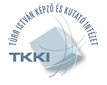 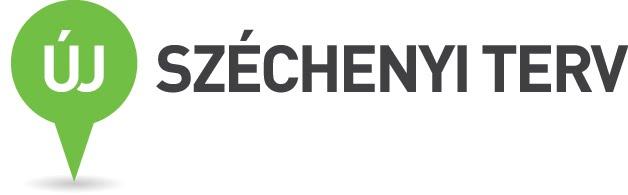 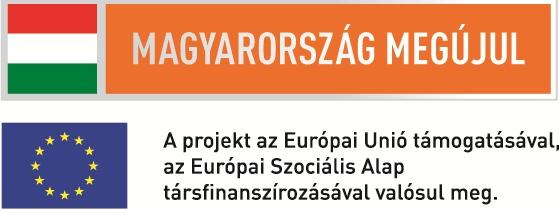 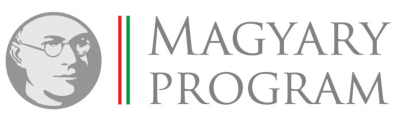 TartalomHelyi Esélyegyenlőségi Program (HEP)	3A település bemutatása	3Célok	3A Helyi Esélyegyenlőségi Program Helyzetelemzése (HEP HE)	41. Jogszabályi háttér bemutatása	42. Stratégiai környezet bemutatása	103. A mélyszegénységben élők és a romák helyzete, esélyegyenlősége	124. A gyermekek helyzete, esélyegyenlősége, gyermekszegénység	175. A nők helyzete, esélyegyenlősége	196. Az idősek helyzete, esélyegyenlősége	217. A fogyatékkal élők helyzete, esélyegyenlősége	238. Helyi partnerség, lakossági önszerveződések, civil szervezetek és for-profit szereplők társadalmi felelősségvállalása	239. A helyi esélyegyenlőségi program nyilvánossága	23A Helyi Esélyegyenlőségi Program Intézkedési Terve (HEP IT)	Hiba! A könyvjelző nem létezik.1. A HEP IT részletei	Hiba! A könyvjelző nem létezik.2. Összegző táblázat - A Helyi Esélyegyenlőségi Program Intézkedési Terve (HEP IT)3. melléklet a 2/2012. (VI. 5.) EMMI rendelethez	Hiba! A könyvjelző nem létezik.3. Megvalósítás	Hiba! A könyvjelző nem létezik.4. Elfogadás módja és dátuma	Hiba! A könyvjelző nem létezik.Helyi Esélyegyenlőségi Program (HEP)Összhangban az Egyenlő Bánásmódról és az Esélyegyenlőség Előmozdításáról szóló 2003. évi CXXV. törvény, a helyi esélyegyenlőségi programok elkészítésének szabályairól és az esélyegyenlőségi mentorokról szóló 321/2011. (XII. 27.) Korm. rendelet és a helyi esélyegyenlőségi program elkészítésének részletes szabályairól szóló 2/2012. (VI. 5.) EMMI rendelet rendelkezéseivel, Szentmártonkáta Nagyközség Önkormányzata Esélyegyenlőségi Programban rögzítette az esélyegyenlőség érdekében szükséges feladatokat.Az önkormányzat vállalja, hogy az elkészült, elfogadott és felülvizsgált Esélyegyenlőségi Programmal összehangolja a település más dokumentumait, valamint az önkormányzat fenntartásában lévő intézmények működtetését.Vállalja továbbá, hogy az Esélyegyenlőségi Program megvalósítása során bevonja partneri kapcsolatrendszerét, különös tekintettel a köznevelés állami és nem állami intézményfenntartóira.Jelen helyzetelemzés az Esélyegyenlőségi Program felülvizsgálatának megalapozását adja.A Helyi Esélyegyenlőségi Program felülvizsgálat keretében minden pont áttekintésre került és csak azok kerültek módosításra, ahol releváns változás történt.A település bemutatásaA település szociális alapellátását a Tápiószecső-Szentmártonkáta Szociális és Gyermekjóléti Szolgálati Társulás megszűnése miatt az önkormányzat saját feladatkörében látja el. A lakónépesség csökkenés előző évhez viszonyított aránya alacsony, de a lakónépesség változás folyamatosan csökkenő tendenciát mutat.CélokSzentmártonkáta Nagyközség Önkormányzata, figyelemmel az esélyegyenlőségi program céljaira, a megvalósításhoz szükséges anyagi források szűkössége miatt, kiemelt fontossággal figyeli a célok megvalósításához kapcsolódó pályázati lehetőségeket. A Helyi Esélyegyenlőségi Program Helyzetelemzése (HEP HE)1. Jogszabályi háttér bemutatásaA program készítését előíró jogszabályi környezet rövid bemutatása1.A szociális igazgatásról és szociális ellátásokról szóló 1993. évi III. törvény (Szt.) és a gyermekek védelméről és a gyámügyi igazgatásról szóló 1997. évi XXXI. törvény (Gyvt.) jelentős változáson ment keresztül. A 2013. évi LXXV. törvény és a 197/2013.(VI.13.) Kormányrendelet módosította a fenti jogszabályokat. A törvénymódosítás értelmében 2014. január 1-jétől az átmeneti segély, a temetési segély és a rendkívüli gyermekvédelmi támogatás önálló ellátási formaként megszűnt és önkormányzati segéllyé olvadt össze. A törvény felhatalmazása szerint a települési önkormányzatnak legkésőbb 2013. december 31-éig kellett megalkotnia az önkormányzati segély megállapításának, kifizetésének, folyósításának valamint felhasználása ellenőrzésének szabályairól szóló rendeletét.Szentmártonkáta Nagyközség Önkormányzata 3/2015.(II.27.) önkormányzati rendeletével szabályozza a pénzbeli és természetbeni támogatások rendszeréről, valamint a személyes gondoskodást nyújtó szociális és gyermekjóléti ellátásokról szóló szabályokat. 2.A hatáskörök Magyarország helyi önkormányzatairól szóló 2011. évi CLXXXIX. törvény 41.§ (4) bekezdésének felhatalmazása alapján kerültek meghatározásra. 3.Az önkormányzat a pénzbeli és természetbeni támogatások rendszeréről, valamint a személyes gondoskodást nyújtó szociális és gyermekjóléti ellátásokról szóló 3/2015.(II.27.) önkormányzati rendelete alapján nyújtja a települési támogatást.  A települési támogatást a családi segélyezés elvének érvényesítésével kell biztosítani. A családban életvitelszerűen együtt élő személyek életmódját, szociális helyzetét, a rászorultságot egységben kell vizsgálni. A nyújtandó támogatást úgy kell megállapítani, hogy elősegítsék a család létfenntartási és lakhatási lehetőségeit.A települési támogatás ügyében a Szociális és Egészségügyi Bizottság dönt.  A települési támogatás pénzbeli és természetbeni juttatásként adható. A pénzbeli települési támogatás eseti és rendszeres támogatásként is adható.                                                   Az önkormányzat a települési támogatást: a) a létfenntartási gondok enyhítése,c) a gyógyszerkiadások viseléséhez, d) az elhunyt személy eltemettetésének költségeihez való hozzájárulás,e) a gyermekek családban történő gondozásának költségeihez való hozzájárulás céljából nyújtja. Rendkívüli települési támogatás állapítható meg annak a létfenntartási gondokkal küzdő személynek, akinek családjában az egy főre jutó jövedelem az öregségi nyugdíj mindenkori legkisebb összegének 150%-át, egyedül élő személy, illetve gyermekét egyedül nevelő szülő esetén az egy főre jutó jövedelem az öregségi nyugdíjminimum 180%-át  nem haladja meg és önmaga vagy családja létfenntartásáról más módon gondoskodni nem tud, mert különösen a) betegség, haláleset,b) elemi kár elhárításához,c) válsághelyzetben lévő várandós anya gyermekének megtartásához, d) iskoláztatáshoz, a gyermek hátrányos helyzete miatt anyagi segítségre szorulnak,e) a gyermek visszakerülésének elősegítéséhez kapcsolódó kiadások, f) nagyobb összegű váratlan vagy előre látott kiadásai vannak, amelyet önerőből nem tud kiegyenlíteni, g) lakhatáshoz kapcsolódó kiadásai keletkeztek. A fenti meghatározott esetekben a települési támogatás minimális összege 2.500,-Ft, de nem haladhatja meg a tényleges költség mértékét.A kérelmezőnek a kérelemben indokolnia kell, hogy miért került rendkívüli élethelyzetbe, mi alapján és mire kéri a rendkívüli települési támogatást. Települési támogatásként a gyógyszerkiadások költségeihez való teljes vagy részbeni hozzájárulás állapítható meg annak a személynek, aki közgyógyellátási igazolványra nem jogosult és a) igazoltan a rendszeresen szedett gyógyszer kiadás költsége meghaladja saját jövedelme 15%-át, vagyb) aki fogyatékossági támogatásban részesül, idős korára tekintettel, (nyolcvan éven felüli)és családjában az egy főre jutó jövedelem nem haladja meg az öregségi nyugdíj mindenkori legkisebb összegének 300%-át; egyedülélő esetén 400%-át.A fenti bekezdés szerinti települési támogatás a maximálisan egy éves időtartamra állapítható meg, összege a 30.000,-Ft-ot nem haladhatja meg. A fenti települési támogatás iránti kérelem kötelező melléklete a háziorvos és/vagy kezelőorvos által felírt rendszeresen szedett gyógyszerek költségének összegéről szóló igazolás.             Települési támogatásként elhunyt személy eltemettetésének költségeihez való hozzájárulás nyújtható annak a személynek, aki a meghalt személy eltemettetéséről gondoskodott, és a családjában az egy főre jutó jövedelem az öregségi nyugdíj mindenkori legkisebb összegének 200%-át. egyedül élő esetén a 250%-át nem haladja meg.   Az elhunyt személy eltemettetésének költségeihez való hozzájárulásként megállapított önkormányzati segély összege 20.000,- forint. A Szociális és Egészségügyi Bizottság a szentmártonkátai lakcímű általános iskolai tanulók részére a tankönyv megvásárlásához, gyermekenként, alanyi jogon  3.000,-Ft támogatást nyújt. A nem helyi általános iskolában vagy középfokú és felsőfokú intézmény nappali tagozatán tanulók kérelemre vehetik igénybe az (1) bekezdésben meghatározott támogatást. 4.A korábban a közoktatásról szóló törvényből a hátrányos és halmozottan hátrányos helyzet tényének megállapítása a Gyvt. szabályozása értelmében 2013. szeptember 1. napjától a jegyző feladata. Hátrányos helyzetű az a rendszeres gyermekvédelmi kedvezményre jogosult gyermek és nagykorúvá vált gyermek, aki esetében 3 körülményből (szülők alacsony iskolázottsága, alacsony foglalkoztatottsága, illetve a gyermek elégtelen lakókörnyezete) legalább 1 fennáll, halmozottan hátrányos helyzet megállapításához pedig a fenti 3 körülményből legalább kettőnek kell fennállnia. A hátrányos, halmozottan hátrányos helyzet megállapítása a gyermekek részére a köznevelés területén kedvezményeket, támogatásokat, jogosultságokat biztosít.5.Az étkeztetés esetében a Szt. 62.§(1) bekezdése határozza meg a szociális rászorultság szempontjait, melyek között szerepel a hajléktalanság is, mint rászorultsági szempont. A pénzbeli és természetbeni szociális ellátások rendszere 2015. március 1-jétől jelentős mértékben átalakult. Az állam és az önkormányzat segélyezéssel kapcsolatos feladatai élesen elválasztásra kerülnek. A helyi önkormányzatok felelőssége növekszik a helyi közösség szociális biztonságának erősítésében, a szociális segélyek biztosításában. A kötelezően nyújtandó ellátásokat 2015. március 1-től a járási hivatalok állapítják meg. Ezek az ellátások a következőek: - aktív korúak ellátása, - időskorúak járadéka, - ápolási díj (alapösszegű, emelt összegű és kiemelt ápolási díj), - közgyógyellátás (alanyi és normatív formák), - egészségügyi szolgáltatásra való jogosultság. A hatáskörváltozás tehát az aktív korúak ellátását érinti, a felsorolt többi ellátást az eddigiekben is a járási hivatalok állapították meg. AZ EGYES ELLÁTÁSOKAT ÉRINTŐ VÁLTOZÁSOK: I. Aktív korúak ellátása (jogszabályi háttér: 1993. évi III. törvény a szociális igazgatásról és szociális ellátásokról (a továbbiakban: Szt.), 33.§-37/C.§, az átmeneti rendelkezések vonatkozásában: 134.§, 134/B.§) Az aktív korúak ellátása az aktív korú, nem foglalkoztatott személyeknek nyújtott ellátás, amely olyan személyeknek állapítható meg, akiknek a családjában az egy fogyasztási egységre jutó jövedelem az öregségi nyugdíjminimum 90%-a (25 650 Ft) alatt van, és a családnak nincs a törvényi értékhatárt meghaladó vagyona. Az aktív korúak ellátása keretében kétféle támogatás állapítható meg, a foglalkoztatást helyettesítő támogatás, valamint a rendszeres szociális segély helyébe lépő egészségkárosodási és gyermekfelügyeleti támogatás. Az aktív korúak ellátásának megállapítása 2015. március 1-től a járási hivatal hatáskörébe került. Ettől az időponttól kezdődően az ellátással kapcsolatos ügyek intézésére a járási hivatal jogosult. Az aktív korúak ellátása keretében megállapítható ellátástípusok és az ellátásra jogosultak körei esetenként változni fognak. A foglalkoztatást helyettesítő támogatást is a járási hivatal állapítja meg. A támogatás havi összege – 2014-hez hasonlóan – 22 800 Ft. Rendszeres szociális segély nevű ellátás 2015. március 1-jétől megszűnt. A korábban erre a támogatásra jogosult személyek más ellátásokra szerezhettek jogosultságot. Az új rendszer bevezetésének lépései a következők voltak:  A jelenleg rendszeres szociális segélyre jogosult személyek ellátásra való jogosultságát a jegyző 2015. január 1. és 2015. február 28. között felülvizsgálta.  A felülvizsgálat eredményeként a jegyző határozatban megállapította, hogy az ügyfél 2015. március 1-től milyen ellátásra lesz jogosult.  Automatikusan, az új egészségkárosodási és gyermekfelügyeleti támogatásra voltak jogosultak azok a személyek, akik azért jogosultak rendszeres szociális segélyre, mert egészségkárosodottnak minősülnek, vagy 14 év alatti gyermekük felügyeletét másképp biztosítani nem tudják.  Ha vállalták a foglalkoztatást helyettesítő támogatáshoz kapcsolódó együttműködési kötelezettséget (álláskeresőként való nyilvántartásba vétel, együttműködés a munkaügyi központtal), akkor foglalkoztatást helyettesítő támogatást kaphattak a nyugdíjkorhatárt 5 éven belül betöltők, és azok, akik az önkormányzat rendeletében meghatározott feltételek alapján jogosultak jelenleg rendszeres szociális segélyre.  Ha a nyugdíjkorhatárt 5 éven belül betöltő vagy az önkormányzat rendeletében meghatározott feltételek alapján rendszeres szociális segélyre jogosult személy az együttműködést nem vállalta, akkor az aktív korúak ellátására való jogosultságát meg kell szüntetni. 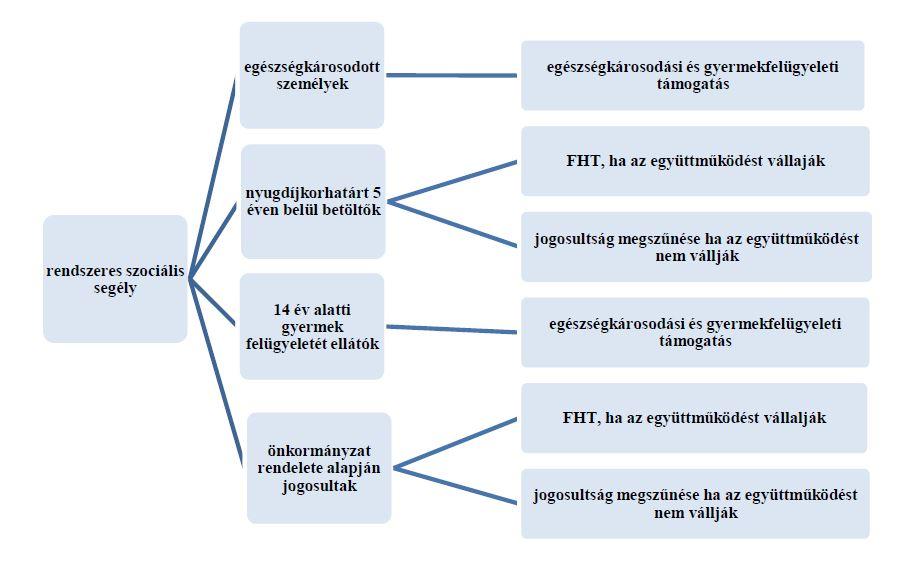 Az újonnan bevezetendő egészségkárosodási és gyermekfelügyeleti támogatás (EGYT) összegét a rendszeres szociális segély összegére vonatkozó szabályok alapján kell kiszámítani, egyedül a családi jövedelemhatár összege változik: Az EGYT havi összege a családi jövedelemhatár összegének és a jogosult családja havi összjövedelmének különbözete, de nem haladhatja meg nettó közfoglalkoztatási bér 90%-át. (A nettó közfoglalkoztatási bér 90%-a, tehát az EGYT maximuma 2015. évben 46 662 Ft.) A családi jövedelemhatár összege megegyezik a család fogyasztási egységeihez tartozó arányszámok összegének és az öregségi nyugdíj mindenkori legkisebb összege 92%-ának szorzatával. (2015. február 28-ig az önym. 90%-áig kellett kiegészíteni a család jövedelmét. Az új szabályok szerint egy egyedülálló személy esetében a családi jövedelemhatár összege 26 220 Ft, mert a fogyasztási egység arányszáma:1, az önym. 92%-a: 26 220 Ft.) Az Szt. 2015. február 28-ig hatályos 37/A. § (1) bekezdés alapján rendszeres szociális segély akkor állapítható meg és akkor folyósítható – kivéve az egészségkárosodásuk okán ellátásban részesülő személyeket – ha a személy nyilatkozatában vállalja az együttműködési kötelezettséget a települési önkormányzat által erre kijelölt szervvel. Az Szt. alapján az együttműködés intézményi feltételeiről a települési önkormányzat elsősorban a családsegítő szolgálat útján gondoskodik. A rendszeres szociális segély ellátórendszerből történő kivezetésével megszűnik a családsegítés szerepe az aktív korúak ellátásában részesülők együttműködési kötelezettségének biztosításában. Az egészségkárosodási és gyermekfelügyeleti támogatásra jogosult ellátotti kör részére speciális élethelyzetük miatt nem került előírásra együttműködési kötelezettség. A foglalkoztatást helyettesítő támogatásban részesülő személyek pedig az állami foglalkoztatási szervvel kötelesek együttműködni.II. Lakásfenntartási támogatás (jogszabályi háttér az átmeneti rendelkezésekre: Szt. 134/C.§ (1)-(2) bekezdés) A lakásfenntartási támogatás szabályai 2015. március 1-jétől kikerültek a szociális törvényből. Ettől az időponttól kezdődően a támogatás ebben a formában nem állapítható meg a kérelmezők részére. Lakásfenntartási támogatás iránti kérelmet utoljára 2015. február 28-án lehetett benyújtani. Azoknak az ügyfeleknek a jogosultsága, akik 2015. március 1. előtt kérelmezték a lakásfenntartási támogatást, a következőképpen alakult:  Ha az ellátásra való jogosultságot 2014. december 31-ig megállapították, akkor az ügyfél a korábbi szabályoknak megfelelően egy év időtartamra jogosult a lakásfenntartási támogatásra.  Ha a hatóság 2015. január 1-ét követően dönt a támogatásra való jogosultságról, akkor a lakásfenntartási támogatást csak 2015. február 28-ig lehetet biztosítani. Az önkormányzatok a települési támogatás keretében biztosíthatnak támogatást a lakhatáshoz kapcsolódó rendszeres kiadások viseléséhez. III. Adósságkezelési szolgáltatás (jogszabályi háttér az átmeneti rendelkezésekre: Szt. 134/C.§ (4) bekezdés) Az adósságkezelési szolgáltatás szabályai 2015. március 1-jétől kikerültek a szociális törvényből. Ettől az időponttól kezdődően a támogatás ebben a formában nem állapítható meg a kérelmezők részére. Azoknak az ügyfeleknek a jogosultsága, akik részére 2015. március 1. előtt került megállapításra az adósságkezelési szolgáltatás, a szolgáltatást a korábbi szabályok alapján kell nyújtani. Az önkormányzatok a települési támogatás keretében biztosíthatnak támogatást a lakhatási kiadásokhoz kapcsolódó hátralékot felhalmozó személyek számára. IV. Méltányossági közgyógyellátás (jogszabályi háttér az átmeneti rendelkezésekre: Szt. 134/C.§ (3) bekezdés) A méltányossági közgyógyellátás szabályai 2015. március 1-től kikerültek a szociális törvényből, ettől az időponttól kezdődően biztosítása nem kötelező. Méltányossági közgyógyellátás iránti kérelmet utoljára 2015. február 28-án lehetett benyújtani. A korábban hatályos szabályokat kellett alkalmazni, tehát az ellátásra való jogosultság egy éves időtartamban fennállt az alábbi esetekben:  Ha az ellátásra való jogosultságot 2015. március 1-jét megelőzően megállapították, vagy  Ha az ellátásra való jogosultság megállapítása iránti eljárás 2015. február 28-án folyamatban volt. Az önkormányzatok a települési támogatás keretében biztosíthatnak támogatást a gyógyszerkiadások viseléséhez. V. Méltányossági ápolási díj Az ellátás biztosítása az települési önkormányzatok számára nem volt kötelező. A méltányossági ápolási díj szabályai 2015. március 1-jétől kikerültek a szociális törvényből. A 2015. március 1-ét megelőzően megállapított ellátások az önkormányzat mérlegelésétől függően voltak biztosíthatóak 2015. március 1-jét követően, települési támogatás formájában. Az önkormányzatok a települési támogatás keretében ellátást biztosíthatnak a 18. életévét betöltött tartósan beteg személy ápolását, gondozását végző hozzátartozók részére. VI. Önkormányzati segély (jogszabályi háttér: Szt. 45.§) Az önkormányzatok által biztosított ellátás neve 2015. március 1-jétől egységesen települési támogatás. E támogatás keretében az önkormányzatok az általuk támogatandónak ítélt, rendeletükben szabályozott élethelyzetekre nyújthatnak támogatást. Az önkormányzat kötelezettsége abban áll, hogy a települési támogatásról rendeletet alkosson. Annak eldöntése, hogy e támogatás keretében milyen célokra, mely feltételek teljesülése esetén milyen összegű támogatást nyújt, teljes mértékben az önkormányzat mérlegelési jogkörébe tartozik. Az Szt. által szabott egyetlen kötelezettség az, hogy a képviselő-testület a létfenntartást veszélyeztető rendkívüli élethelyzetbe került, valamint az időszakosan vagy tartósan létfenntartási gonddal küzdő személyek részére rendkívüli települési támogatást köteles nyújtani. A létfenntartást veszélyeztető élethelyzet, a létfenntartási gond meghatározása az önkormányzat jogosultsága, hasonlóan az ilyen helyzetekben nyújtandó támogatás összegének meghatározásához. Az Szt. a települési támogatás keretében biztosítandó juttatások körét példálózóan sorolja fel: Települési támogatás keretében nyújtható támogatás különösen a) a lakhatáshoz kapcsolódó rendszeres kiadások viseléséhez, b) a 18. életévét betöltött tartósan beteg hozzátartozójának az ápolását, gondozását végző személy részére, c) a gyógyszer-kiadások viseléséhez, d) a lakhatási kiadásokhoz kapcsolódó hátralékot felhalmozó személyek részére. Az Szt. szabályozása szerint a lakhatáshoz kapcsolódó rendszeres kiadások viseléséhez nyújtott települési támogatást más jogszabály alkalmazásában lakásfenntartási támogatásnak kell tekinteni.A települési önkormányzat képviselő-testületének a települési támogatás megállapításának, kifizetésének, folyósításának, valamint felhasználása ellenőrzésének szabályairól szóló rendeletét legkésőbb 2015. február 28-áig kellett megalkotnia. A képviselő-testület által alkotott rendeletet a fentiekben ismertettük.  A szociális igazgatásról és szociális ellátásokról szóló 1993. évi III. törvény (a továbbiakban: Szt.) szociális szolgáltatásokat érintő módosításokAz intézményi térítési díj szabályainak változásaA támogatott lakhatás szabályainak módosításaBelépési hozzájárulás bevezetése a tartós bentlakást nyújtó szociális intézményekbenAz intézményi jogviszony megszüntetésére vonatkozó szabályok módosításaA területi lefedettséget figyelembevevő finanszírozási rendszerbe történő befogadás szabályainak módosításaCsaládsegítés és gyermekjóléti szolgáltatás működésének racionalizálásaLakóotthoni átalakulás kötelezettségének hatályon kívül helyezéseTámogatott lakhatás célcsoportjainak változásaTérítési díj visszamenőleges megállapítása kivételes esetbenJogorvoslati rend pontosításaA falu és tanyagondnoki szolgáltatás egyes szabályainak módosításaA 150 fős korlátra vonatkozó szabályokEgyházi kiegészítő támogatás megtérítésére vonatkozó szabály pontosításaJelzálogjog bejegyzés szabályának pontosításaAz Szt.-hez kapcsolódó kormányrendeletek legfontosabb változásai A szociális, gyermekjóléti és gyermekvédelmi szolgáltatók, intézmények ágazati azonosítójáról és országos nyilvántartásáról szóló 226/2006. (XI. 20.) Korm. rendelet módosításaiA szociális, gyermekjóléti és gyermekvédelmi szolgáltatók, intézmények és hálózatok hatósági nyilvántartásáról és ellenőrzésérőlA személyes gondoskodást nyújtó szociális ellátások térítési díjáról szóló 29/1993. (II.17.) Korm. rendelet módosításaiA támogató szolgáltatás és a közösségi ellátások finanszírozásának rendjéről szóló 191/2008. (VII. 30.) Korm. rendelet módosításaiAz egyházi és nem állami fenntartású szociális, gyermekjóléti és gyermekvédelmi szolgáltatók, intézmények és hálózatok állami támogatásáról szóló 489/2013. (XII. 18.) Korm.A Nemzeti Rehabilitációs és Szociális Hivatalról, valamint a szakmai irányítása alá tartozó rehabilitációs szakigazgatási szervek feladat - és hatásköréről szóló 95/2012. (V. 15.) Korm. rendelet módosításaiAz Szt.-hez kapcsolódó miniszteri rendeletek legfontosabb változásai A személyes gondoskodást nyújtó szociális ellátások igénybevételéről szóló 9/1999. (XI.24.) SZCSM rendelet módosításai. A személyes gondoskodást nyújtó szociális intézmények szakmai feladatairól és működésük feltételeiről szóló 1/2000. (I. 7.) SZCSM rendelet módosításaiA gondozási szükséglet, valamint az egészségi állapoton alapuló szociális rászorultság vizsgálatának és igazolásának részletes szabályairól szóló 36/2007. (XII. 22.) SZMM rendelet módosítása1.2 Az esélyegyenlőségi célcsoportokat érintő helyi szabályozás rövid bemutatása.Az önkormányzat a pénzbeli és természetbeni támogatások rendszeréről, valamint a személyes gondoskodást nyújtó szociális és gyermekjóléti ellátásokról szóló 3/2015.(II.27.) önkormányzati rendelete alapján nyújtja az ellátásokat.   A rendelet meghatározza a szociális rászorultságtól függő ellátásokat.  A jogosult részére jövedelme kiegészítésére, pótlására pénzbeli és természetbeni ellátások biztosíthatók.2. Stratégiai környezet bemutatásaA 2014-2020 közötti időszakban jelentős uniós forrás áll Magyarország rendelkezésére. A korábbi hét éves periódushoz képest – melynek a legfőbb célja a leszakadt régiók felzárkóztatása volt – a most induló ciklusban az EU más célkitűzéseket vállalt. Ezeket 11 pontban foglalta össze. Az összes tagállamnak a 11 célhoz kell igazítania saját fejlesztési terveit, így mind a 28 ország egy irányba fejlődik majd tovább.Magyarország a következő hét éves időszakban összesen 7480 milliárd forintot használhat fel. Az összes forrás 60%-át a Gazdaságfejlesztésre fordíthatjuk majd, melynek részét képezi a foglalkoztatottság elősegítése is. Az előző időszakhoz képest másfélszer több forrás jut majd munkahelyteremtésre, háromszor több a kutatás-fejlesztésre és innovációra, energiahatékonyságra és az infokommunikációs szektor fejlesztésére pedig a korábbi dupláját használhatjuk fel.  A teljes pénzügyi keret legalább 15 százalékát közvetlenül a kis- és középvállalkozások megerősítésére fordítják majd, és a pályázati rendszerben is több változásra számíthatunk. 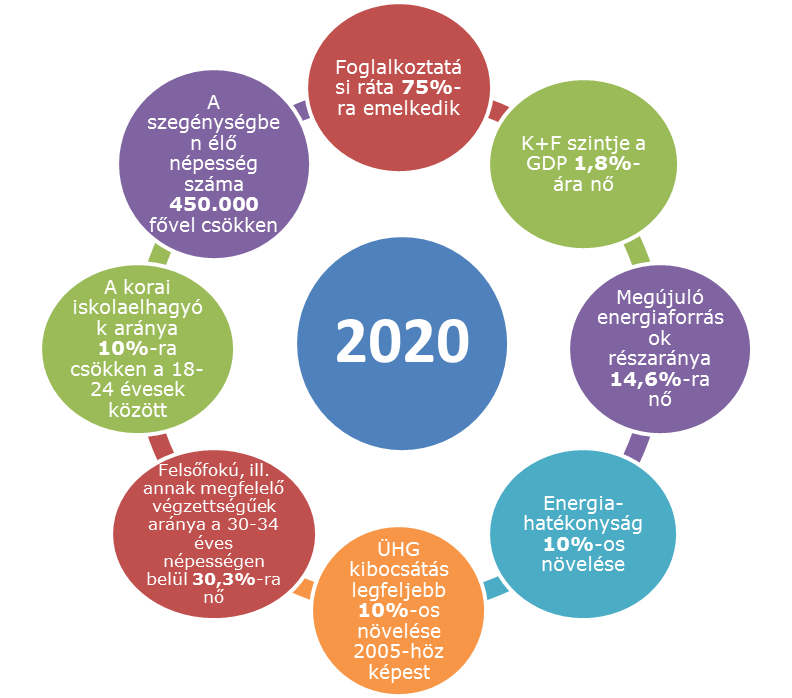 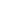 A 2007-2013 és a 2014-2020-as tervezési időszak összehasonlítása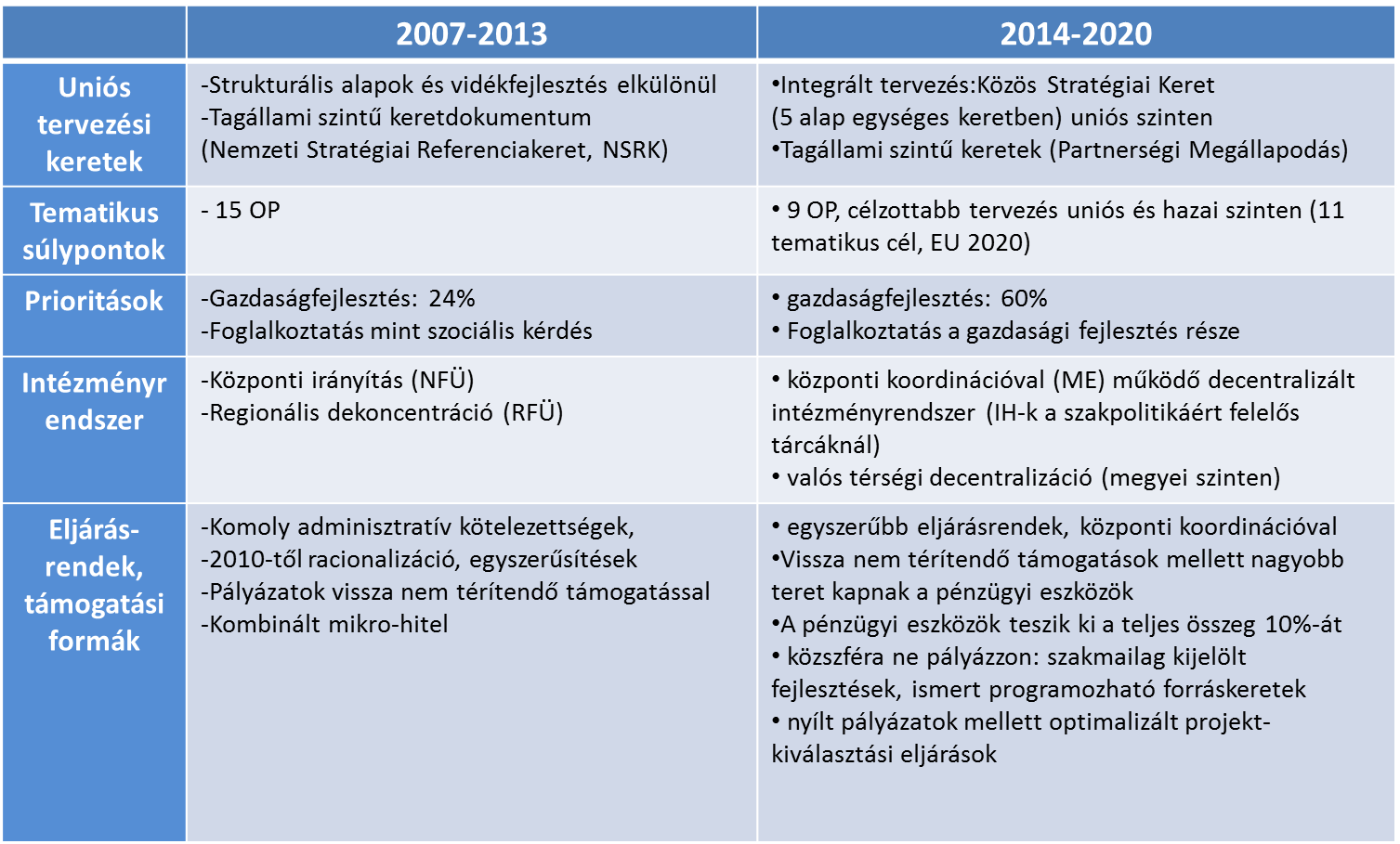 2014-2020 időszak Operatív programok:2.1 Kapcsolódás helyi stratégiai és települési önkormányzati dokumentumokkal, koncepciókkal, programokkalVáltozás nem történt a helyi esélyegyenlőségi programhoz képest.2.2 A helyi esélyegyenlőségi program térségi, társulási kapcsolódásainak bemutatásaSzentmártonkáta Nagyközség Önkormányzata tagja a LEADER Helyi akciócsoport szervezetének, a HAJT-A Csapat Egyesületnek. Az egyesület célkitűzései között szerepel a helyi gazdaság élénkítése, a versenyképesség növelése, a turizmus fejlesztése, a helyi társadalmi szerepvállalás erősítése, a települések biztonságának növelése, hagyományőrzés, életminőség javítása, egészségmegőrzés elősegítése.2.3 A települési önkormányzat rendelkezésére álló, az esélyegyenlőség szempontjából releváns adatok, kutatások áttekintése, adathiányok kimutatása2/2012. (VI. 5.) EMMI rendelet 1. számú mellékletének a 2013-2014 évi adatokkal való feltöltése.Az adattábla esetében ahol nem került kitöltésre a 2014-es adatállomány, ott a TeIR rendszer az adatokat csak 2013-ig tartalmazta.  3. A mélyszegénységben élők és a romák helyzete, esélyegyenlőségeA 2014.októberi választásokat követően a nagyközségben megalakult a Roma Nemzetiségi Önkormányzat.   3.1 Jövedelmi és vagyoni helyzetA mélyszegénységben élők helyzetének javítása érdekében a munkaügyi központtal együttműködve, 2014. évben felnőtt oktatás keretében, alap kompetencia-képzésen 33 fő vett részt.2014.december 1-jétől-2015. .március 31-ig mindösszesen 7 fő vett részt az alábbi képezéseken, 2 fő konyhai kisegítő, 2 fő házi betegápoló, 2 fő „c.” kategóriás gépjárművezető, 1 fő település karbantartó, a létszámból 4 fő volt nő. 3.2 Foglalkoztatottság, munkaerő-piaci integrációA HEP 1. számú mellékletében elhelyezett táblázatokba gyűjtött adatok, valamint a helyi önkormányzat a foglalkoztatás elősegítéséről és a munkanélküliek ellátásáról szóló 1991. évi IV. törvény (továbbiakban: Flt.) és a Mötv-ben foglalt feladatai alapján településünkre jellemző foglalkoztatottságot, munkaerő-piaci lehetőségeket kívánjuk elemezni az elmúlt évek változásainak bemutatásával, a különböző korosztályok, illetve nemek szerinti bontásban. Az elemzést összevetjük térségi és országos adatokkal is.a) foglalkoztatottak, munkanélküliek, tartós munkanélküliek száma, arányaSzentmártonkátán a nyilvántartott álláskeresők száma csökkenő tendenciát mutat. Mindeközben a közfoglalkoztatásban résztvevők száma jelentősen növekedett. b) alacsony iskolai végzettségűek foglalkoztatottságaVáltozás nem történt a helyi esélyegyenlőségi programhoz képest.c) közfoglalkoztatásAz önkormányzatnál megnövekedett a közfoglalkoztatásban részvevők aránya. Közfoglalkoztatási programok 2015. évben:Hosszabb időtartamú közfoglalkoztatás I. (2015.03.01.-2015.10.31.)		8 fő  (ebből 2 fő nő)	Megítélt támogatás: 4 671 732.- Ft.Hosszabb időtartamú közfoglalkoztatás II. (2015.11.01.-2016.02.29.)		7 fő  (ebből 2 fő nő)	Megítélt támogatás: 4 042 845.- Ft.Kistérségi Startmunka Mintaprogramok:1. Mezőgazdasági (2015.03.01.-2016.02.29.)                       		           15 fő (ebből 10 fő nő)	Megítélt támogatás: 19 800 000.- Ft.2. Közút –járdaépítés (2015.05.01.-2015.10.31.)		                 	           15 fő (ebből 1 fő nő)	Megítélt támogatás: 9 896 000.- Ft.3. Földút (2015.05.01.-2015.08.31.)			               	           15 fő (ebből 6 fő nő)	Megítélt támogatás: 6 599 999.- Ft.4. Belvíz (2015.05.01.-2015.07.31.)					            10 fő  	Megítélt támogatás: 4 949 999.- Ft.5. Illegális hulladéklerakó helyek felszámolása (2015.06.01.-2015.11.30.)      15 fő ( ebből 14 fő nő)	Megítélt támogatás: 11 584 616.- Ft.3.3 Pénzbeli és természetbeni szociális ellátások, aktív korúak ellátása, munkanélküliséghez kapcsolódó támogatásokA lakásfenntartási támogatásban részesítettek száma 2011 óta csökkenő tendenciát mutat. Ennek oka a jogszabályi környezet változása, hiszen lakásfenntartási támogatás 2015. március 1-től megszűnt. Szentmártonkáta Nagyközség Önkormányzata a helyi rendeletben meghatározottak szerint nyújt települési támogatást.3.4 Lakhatás, lakáshoz jutás, lakhatási szegregációE fejezetben a lakhatáshoz kapcsolódó területet elemezzük, kiemelve a bérlakás-állományt, a szociális lakhatást, az egyéb lakáscélra nem használt lakáscélú ingatlanokat, feltárva a településen fellelhető elégtelen lakhatási körülményeket, veszélyeztetett lakhatási helyzeteket és hajléktalanságot, illetve a lakhatást segítő támogatásokat. E mellett részletezzük a lakhatásra vonatkozó egyéb jellemzőket, elsősorban a szolgáltatásokhoz való hozzáférést.2015. március 1- től megszűnt a lakásfenntartási támogatás. g) lakhatás egyéb jellemzői: külterületeken és nem lakóövezetben elhelyezkedő lakások, minőségi közszolgáltatásokhoz, közműszolgáltatásokhoz, közösségi közlekedéshez való hozzáférés bemutatásaA nagyközség területén a belterületi ingatlanok 90%-ának a csatorna közmű hálózatra kötése megtörtént. A csatornabekötés folyamatos. Bővült a közműszolgáltatások köre, összhangban a természeti értékek védelmével, biztosítva, hogy csak a megfelelően tisztított szennyvíz kerüljön vissza a természetbe.3.5 Telepek, szegregátumok helyzetea) a telep/szegregátum, mint lakókörnyezet jellemzői (kiterjedtsége, területi elhelyezkedése, megközelíthetősége, lakásállományának állapota, közműellátottsága, közszolgáltatásokhoz való hozzáférés lehetőségei, egyéb környezet-egészségügyi jellemzői stb.)Szentmártonkátán nincs telep, szegregátum.3.6 Egészségügyi és szociális szolgáltatásokhoz való hozzáférés  A szervezett egészségügyi ellátásokhoz, szociális programokhoz, sportprogramokhoz való hozzáférés biztosítása érdekében a rendezvények a helyileg szokásos módon történnek meghirdetésre, a nagyközség hirdetőtáblán, a helyi újságban, honlapon, facebookon. a) az egészségügyi alapszolgáltatásokhoz, szakellátáshoz való hozzáférés A régi fogorvosi épület felújításra, bővítésre került és ezáltal korszerű fogorvosi szolgálat kezdhette meg a működését. Az épület bővítése kapcsán a védőnői szolgálat is itt került elhelyezésre, korszerűen fejújított helyiségekben.b) prevenciós és szűrőprogramokhoz (pl. népegészségügyi, koragyermekkori kötelező szűrésekhez) való hozzáférésA koragyermekkori kötelező szűréseket az önkormányzat területén a védőnői szolgálat közreműködésével a gyermekorvos végzi. A településen továbbra is kettő háziorvosi körzet működik. A II. számú háziorvosi körzet betöltetlen, helyettesítéssel került ellátásra. A gyermekorvosi körzet is betöltetlen, itt is helyettesítéssel kerül ellátásra a feladat. Mindkettő körzet hirdetésre került.  c) fejlesztő és rehabilitációs ellátáshoz való hozzáférésA gyermekek számára az óvodában logopédus szakember áll rendelkezésre. Segítve ezzel a gyermekek tanulási képességeinek fejlesztését. d) közétkeztetésben az egészséges táplálkozás szempontjainak megjelenéseAz általános iskolás gyermekek az iskolatej programnak köszönhetően minden nap fogyasztanak tejet, valamint hetente négy napon az iskolagyümölcs program keretében gyümölcsöt kapnak. Az étkeztetést az önkormányzat saját konyha működtetésével biztosítja. A közfoglalkoztatás során megtermelt zöldségeket fogyasztják az étkezők. Az arra rászoruló gyermekek részére 2016. májusától a diétás konyha is biztosítva lesz. e) sportprogramokhoz való hozzáférésA gyermekek az óvodában, iskolában vehetnek részt a különböző mozgásformákban. A Szentmártonkátai Arany János Általános Iskolában karate, kempo oktatás folyik.     Ezeknek a programoknak az általános iskola tornaterme ad helyet. A Szentmártonkáta Sport Egyesület utánpótlás csapata minden évben tavasztól őszig nyújt sportolási lehetőséget a gyerekeknek, elsősorban futball sportágban.Sajnos nincs az önkormányzatnak sportcsarnoka, pedig minden korosztály részéről igény lenne rá. Az önkormányzat tervei között szerepel – anyagi lehetőségek függvényében- sportcsarnok építése. Az intézkedési területek részletes kifejtése: II/1. Gyermekek esélyegyenlősége3.7 Közösségi viszonyok, helyi közélet bemutatásaa) közösségi élet színterei, fórumaiA településen működik a Szabó Magda nagyközségi Könyvtár és Teleház. Művelődési ház nincsen.Az önkormányzat tervei között szerepel – anyagi lehetőségek függvényében- közösségi tér kialakítása. A településen az alábbi civil szervezetek működnek- Szentmártonkátai SE. Sportkör, - Szentmártonkátai Polgárőr Egyesület,  - Nyugdíjas Klub, - Petőfi Klub,- Magvető Klub, - A64 Egyesület (Postagalamb), - Mozgáskorlátozottak Egyesülete, - Napsugár Egyesület,- Községtörténeti Baráti kör, - Szentmártonkátai Ipartestület,- Szentmártonkátáért 2015. Egyesület. b) közösségi együttélés jellemzői (pl. etnikai konfliktusok és kezelésük)Változás nem történt a helyi esélyegyenlőségi programhoz képest.c) helyi közösségi szolidaritás megnyilvánulásai (adományozás, önkéntes munka stb.)A helyi keresztény gyülekezet főként a nagy egyházi ünnepek előtt (húsvét, karácsony) rendszeresen szervez adománygyűjtéseket.Civil kezdeményezésre a helyi közösségek részt vesznek a települést érintő szemétszedési akcióban.3.8. Következtetések: problémák beazonosítása, fejlesztési lehetőségek meghatározása.Az alacsony iskolázottság felszámolásának elősegítése érdekében az önkormányzat folyamatosan együttműködik a munkaügyi központtal, tájékoztatást ad a felnőttképzési lehetőségekről. Mivel az álláskeresők regisztrációja a területileg illetékes kormányhivatalban történik, így az ügyfelek utazni kényszerülnek a 8 km-re lévő nagykátai kirendeltségre. A rossz jövedelmi viszonyok között ez egyre nehezebb. Az önkormányzat úgy kíván a helyzeten segíteni, hogy - lehetőségeinek figyelembe vételével - rendelkezésre bocsájtja a családokat segítő kisbuszt.A kormányhivatal ügysegédje heti egy alkalommal, csütörtökön 15 és 16 óra között tart helyben ügyfélfogadást. Az ügysegédnél indítható főbb ügytípusok:- aktív korúak ellátásának megállapítása- ápolási díj- családtámogatási kérelem befogadása- egészségügyi szolgáltatásra való jogosultság- egyéb igazgatási ügyek- egyéni vállalkozások ellenőrzése- időskorúak járadéka- közgyógyászati ellátás megállapítása- okmányirodai tájékoztatás- tájékoztatás és dokumentumok átvétele.4. A gyermekek helyzete, esélyegyenlősége, gyermekszegénység4.1. A gyermekek helyzetének általános jellemzői (pl. gyermekek száma, aránya, életkori megoszlása, demográfiai trendek stb.)veszélyeztetett és védelembe vett, hátrányos helyzetű, illetve halmozottan hátrányos helyzetű gyermekek, valamint fogyatékossággal élő gyermekek száma és aránya, egészségügyi, szociális, lakhatási helyzete.A településen a veszélyeztetett gyermekek létszáma növekedést mutat. rendszeres gyermekvédelmi kedvezményben részesítettek száma    A rendszeres gyermekvédelmi kedvezményben 2015-évben 308 fő, míg 2014. évben 347 fő gyermek részesült. A csökkenés oka lehet a családok jövedelmi helyzetének javulása, munkaviszony létesítése, gyed-ről, gyes-ről visszatérés a munka világába. d) kedvezményes iskolai étkeztetésben részesülők száma, arányaA jogszabályi előírásokon túl az önkormányzat a helyi rendeletben meghatározottak szerint kedvezményes étkeztetést nyújt az alábbiak szerint. -A térítési díj 25%-al csökkenthető, ha a térítési díj fizetésére kötelezett családjában az egy főre jutó havi jövedelem nem éri az öregségi nyugdíj mindenkori legkisebb összegének 190 %-át és a teljes összegű térítési díj megfizetése a kötelezett családjának a létfenntartását veszélyeztetné.  -A térítési díj 50%-al csökkenthető, ha a térítési díj fizetésére kötelezett családjában az egy főre jutó havi jövedelem nem éri az öregségi nyugdíj mindenkori legkisebb összegének 160 %-át és a teljes összegű térítési díj megfizetése a kötelezett családjának a létfenntartását veszélyeztetné. -A térítési díj 75%-al csökkenthető, ha a térítési díj fizetésére kötelezett családjában az egy főre jutó havi jövedelem nem éri az öregségi nyugdíj mindenkori legkisebb összegének 150 %-át és a teljes összegű térítési díj megfizetése a kötelezett családjának a létfenntartását veszélyeztetné.A törvényi előírások szerint:  „A gyermekétkeztetés során az intézményi térítési díj 100%-át normatív kedvezményként kell biztosítani (a továbbiakban: ingyenes étkezés)a) a bölcsődei ellátásban vagy óvodai nevelésben részesülő gyermek után, haaa) rendszeres gyermekvédelmi kedvezményben részesül,ab) tartósan beteg vagy fogyatékos, vagy olyan családban él, amelyben tartósan beteg vagy fogyatékos gyermeket nevelnek,ac) olyan családban él, amelyben három vagy több gyermeket nevelnek,ad) olyan családban él, amelyben a szülő nyilatkozata alapján az egy főre jutó havi jövedelem összege nem haladja meg a kötelező legkisebb munkabér személyi jövedelemadóval, munkavállalói, egészségbiztosítási és nyugdíjjárulékkal csökkentett összegének 130%-át, vagyae) nevelésbe vették;b) az 1–8. évfolyamon nappali rendszerű iskolai oktatásban részt vevő tanuló után, haba) rendszeres gyermekvédelmi kedvezményben részesül, vagybb) nevelésbe vették;c) azon a) és b) pont szerinti életkorú, rendszeres gyermekvédelmi kedvezményben részesülő gyermek után, akit fogyatékos gyermekek számára nappali ellátást nyújtó, az Szt. hatálya alá tartozó intézményben helyeztek el;d) az 1–8. évfolyamon felül nappali rendszerű iskolai oktatásban részt vevő tanuló után, hada) nevelésbe vették, vagydb) utógondozói ellátásban részesül. A Gyvt. 151. §-a a következő (5a) és (5b) bekezdéssel egészül ki:„(5a) A gyermekétkeztetés során az intézményi térítési díj 50%-át normatív kedvezményként kell biztosítani (a továbbiakban: kedvezményes étkezés)a) az 1–8. évfolyamon felül nappali rendszerű iskolai oktatásban részt vevő tanuló után, ha rendszeres gyermekvédelmi kedvezményben részesül;b) az 1–8. és az azon felüli évfolyamon nappali rendszerű iskolai oktatásban részt vevő tanuló után, ha olyan családban él, amelyben három vagy több gyermeket nevelnek, feltéve, hogy az (5) bekezdés b) pont ba) alpontja alapján a tanuló nem részesül ingyenes étkezésben;c) az (5) bekezdés b) és d) pontja szerinti életkorú, tartósan beteg vagy fogyatékos gyermek után, feltéve, hogy az (5) bekezdés b)–d) pontja alapján a gyermek nem részesül ingyenes étkezésben.(5b) Az ingyenes vagy kedvezményes étkezés jogosultsági feltételeinek fennállását a személyes gondoskodást nyújtó gyermekjóléti alapellátások és gyermekvédelmi szakellátások térítési díjáról és az igénylésükhöz felhasználható bizonyítékokról szóló kormányrendeletben foglaltak szerint kell igazolni.”4.2 Szegregált, telepszerű lakókörnyezetben élő gyermekek helyzete, esélyegyenlőségeSzentmártonkátán nincs szegregált telepszerű lakókörnyezet.    4.3 A hátrányos, illetve halmozottan hátrányos helyzetű, valamint fogyatékossággal élő gyermekek szolgáltatásokhoz való hozzáféréseA gyermekek védelmét 2016.január 1-jétől, a Szentmártonkátai Polgármesteri Hivatal szervezetében működő Család és Gyermekjóléti Szolgálat koordinálásával látja el a település. A gyermekvédelmi jelzőrendszer a pedagógusok, helyi szervezetek összefogásával a gyermekekre való odafigyeléssel jól működik. a) védőnői ellátás jellemzői (pl. a védőnő által ellátott települések száma, egy védőnőre jutott ellátott, betöltetlen státuszok)Az önkormányzat területén két védőnői körzet található, azonban –több év óta-  az egyik védőnői álláshely betöltetlen. Így a két körzet ellátása egy védőnőt terhel.b) gyermekorvosi ellátás jellemzői (pl. házi gyermekorvoshoz, gyermek szakorvosi ellátáshoz való hozzáférés, betöltetlen házi gyermekorvosi praxisok száma)Sajnos a házi gyermekorvosi szolgálatban a gyermekorvosi körzet betöltetlen, helyettesítéssel kerülnek ellátásra a gyermekorvosi feladatok.d) gyermekjóléti alapellátásA gyermekjóléti alapellátást jelenleg egy fővel látja el a település. e) gyermekvédelemA gyermekvédelmet a Nagykátai Gyermekjóléti Központ látja el. f) krízishelyzetben igénybe vehető szolgáltatásokA krízishelyzetben igénybe vehető szolgáltatásokról a Családsegítő Szolgálat nyújt tájékoztatást. g) egészségfejlesztési, sport-, szabadidős és szünidős programokhoz való hozzáférésA családsegítő szolgálat által 2014-ben és 2015-ben napközis tábor került megrendezésre a nyár folyamán a Szentmártonkátai Arany János Általános Iskolában. h) gyermekétkeztetés (intézményi, hétvégi, szünidei) ingyenes tankönyvJogszabályi változásnak köszönhetően bővült az ingyenesen tankönyvhöz jutók száma, hiszen a 2013/2014. tanévtől kezdődően megváltoztak az ingyenes tankönyvek igénylésének, használatának feltételei. A köznevelési törvény 46. § (5) bekezdése rendelkezik arról, hogy 2013. szeptember 1-jétől az elsőtől a nyolcadik évfolyamig, továbbá a nemzetiségi nevelés-oktatásban és a gyógypedagógiai nevelés-oktatásban az állam biztosítja, hogy a tanuló számára a tankönyvek térítésmentesen álljanak rendelkezésre azzal, hogy a térítésmentes tankönyvellátást első alkalommal a 2013/2014. tanévben az első évfolyamra beiratkozott minden tanuló számára, ezt követően felmenő rendszerben kell biztosítani. E mellett az állam a tankönyvtörvény 8. § (4)bekezdés alapján továbbra is biztosítja, rászorultsági alapon, az ingyenes tankönyvellátást a köznevelési  törvény ezen rendelkezése  által  még  nem  érintett  évfolyamokon,  tehát  az  általános iskolák  kifutó  évfolyamain  (2013.  szeptember  1-jétől a 2-8.  évfolyamokon, ezt követően minden évben eggyel csökkenő évfolyamon), valamint a középfokú iskolák minden évfolyamán. A szünidei gyermekétkeztetést az önkormányzat biztosítja. 4.4 A kiemelt figyelmet igénylő gyermekek/tanulók, valamint fogyatékossággal élő gyerekek közoktatási lehetőségei és esélyegyenlőségeVáltozás nem történt a helyi esélyegyenlőségi programhoz képest.4.5 Következtetések: problémák beazonosítása, fejlesztési lehetőségek meghatározása.A hátrányos helyzetű és halmozottan hátrányos helyzetű gyermekek esetében a családsegítő és gyermekjóléti szolgálat munkája kiemelkedően fontos. Folyamatosan segítik, tájékoztatják az érintett családokat együttműködve az óvoda és iskolapedagógusokkal. Az általános iskolát elvégzett hátrányos helyzetű, halmozottan hátrányos helyzetű valamint sajátos nevelési igényű gyermekek némileg a helyi jelzőrendszer látókörén kívülre kerülnek, hiszen a szakiskolákkal, középiskolákkal a családsegítő már nincs napi kapcsolatban. Fontos lenne a gyermekek motiválása, segítése, hogy ne kerüljenek úgy a munkapiacra, hogy alacsony iskolai végzettségük miatt még kiszolgáltatottabb helyzetbe kerüljenek. 5. A nők helyzete, esélyegyenlősége5.1 A nők gazdasági szerepe és esélyegyenlőségea) foglalkoztatás és munkanélküliség a nők körébenAz önkormányzat, mint a településen a fő foglalkoztató, igyekszik minél több nőt foglalkoztatni. pl. közfoglalkoztatás. nők részvétele foglalkoztatást segítő és képzési programokban Változás nem történt a helyi esélyegyenlőségi programhoz képest.c) alacsony iskolai végzettségű nők elhelyezkedési lehetőségeiAz alacsony iskolai végzettségű nők jellemzően több gyermeket is nevelnek, esetükben gyakrabban előfordul, hogy nem is igazán akarnak aktívan munkát keresni, mert a gyermekeik ellátása, óvodába, iskolába hordása, házi és ház körüli munkák kitöltik mindennapjaikat. Számukra fontos lenne, hogy részmunkaidőben vállalhassanak munkát, de sajnos az ilyen lehetőség kevés.Fontos lenne ezen nők tájékoztatása, képzése.d) hátrányos megkülönböztetés a foglalkoztatás területén (pl. bérkülönbség)Az önkormányzati munkáltató tekintetében nincs bérkülönbség a nemek szerint. 5.2 A munkaerő-piaci és családi feladatok összeegyeztetését segítő szolgáltatások (pl. bölcsődei, családi napközi, óvodai férőhelyek, férőhelyhiány; közintézményekben rugalmas munkaidő, családbarát munkahelyi megoldások stb.)Az önkormányzat döntött abban, hogy együttműködési megállapodás keretében kívánja megoldani a település bölcsődei ellátását. Elvi hozzájárulást adott ahhoz (Hunci Manci Kft-nek), hogy családi napközi/bölcsőde épüljön a községben.Egyéb változás nem történt a helyi esélyegyenlőségi programhoz képest.5.3 Családtervezés, anya- és gyermekgondozás területe2014 évben 43 fő született, 2015 évben 47 fő gyermek született a településen. 5.4 A nőket érő erőszak, családon belüli erőszakCsaládon belüli erőszakról nincs információnk.5.5 Krízishelyzetben igénybe vehető szolgáltatások (pl. anyaotthon, családok átmeneti otthona)A krízishelyzetben igénybe vehető szolgáltatásokról a családsegítő szolgálat munkatársa ad felvilágosítást.5.6 A nők szerepe a helyi közéletbenA 2014-es választások alkalmával a lakosság a választható 8 fő települési képviselő helyre 3 fő nőt választott. A bizottsági tagok tekintetében a nők száma 2 fő. Ez a szám nagyon alacsony. Az intézményvezetők viszont nők. A civil szervezetek életében is aktívan részt vesznek a nők. A civil szervezetek vezetői általában nők.5.7 A nőket helyi szinten fokozottan érintő társadalmi problémák és felszámolásukra irányuló kezdeményezésekVáltozás nem történt a helyi esélyegyenlőségi programhoz képest.5.8 Következtetések: problémák beazonosítása, fejlesztési lehetőségek meghatározása.A nemek esélyegyenlőségével kapcsolatban az önkormányzat saját lehetőségeinél kiemelten fontosnak tartja az egyenlő bánásmódot, a nők esélyegyenlőségét. Továbbá igyekszik családbarát munkáltatóként fellépni. A közfoglalkoztatási programok tekintetében is szem előtt tartja a nemek közötti egyenlőséget.A nők munkába állását segíti elő az óvodai ellátás és nyitvatartás 7.00 –tól 17.00-ig, az iskolai ellátás 7:00 –tól 16.30-ig, mivel ez idő alatt biztosítja a gyermekek felügyeletének megoldását. Az intézmények nyitva tartásukról év elején tájékoztatást nyújtanak az éves szabadság tervezhetősége érdekében..A települési gyermekjóléti és családsegítő szolgálat felvilágosítást, tájékoztatást ad, segítséget nyújt a krízis helyzetben lévők számára. A családon belüli erőszak eseteiben is a családsegítő szolgálathoz lehet fordulni.6. Az idősek helyzete, esélyegyenlősége6.1 Az időskorú népesség főbb jellemzői (pl. száma, aránya, jövedelmi helyzete, demográfiai trendek stb.)A településen élő nyugdíjasok száma csökkenő tendenciát mutat. Jövedelmi helyzetükkel kapcsolatban nem áll adat rendelkezésünkre.6.2 Idősek munkaerő-piaci helyzetea) idősek, nyugdíjasok foglalkoztatottságaTörvényi szabályozás nem teszi lehetővé önkormányzati területen nyugdíjas foglalkoztatását. 6.3 A közszolgáltatásokhoz, közösségi közlekedéshez, információhoz és a közösségi élet gyakorlásához való hozzáférésa) az idősek egészségügyi és szociális szolgáltatásokhoz való hozzáféréseVáltozás nem történt a helyi esélyegyenlőségi programhoz képest.b) kulturális, közművelődési szolgáltatásokhoz való hozzáférésVáltozás nem történt a helyi esélyegyenlőségi programhoz képest.c) idősek informatikai jártasságaAz idősek informatikai jártassága alacsonynak mondható.  Azonban sajnos az idősebb korosztály már nehezebben is motiválható az informatika nyújtotta újdonságok megismertetésével kapcsolatban.A Szabó Magda Nagyközségi Könyvtár és Teleház 2016. évi programjában célul tűzte ki az idősek informatikai jártasságának kialakítását.6.4 Az időseket, az életkorral járó sajátos igények kielégítését célzó programok a településenA nagyközség az időskorúak általában a klub tevékenységek és önkormányzati rendezvények által aktívak. A Nyugdíjas Klub, Petőfi Klub aktívan összefogja a nyugdíjasokat, folyamatosan feladatokat biztosítva ezzel tagjai számára. A Községtörténeti Baráti Kör - azon túlmenően, hogy havonta szervez tagjai számára programot – ápolja és védi a település hagyományait. A nyugdíjasok aktívan részt vesznek Kele Sándorné alpolgármester asszony által szervezett színházi előadásokon. Az aktív időskorúak meghatározó csoportja még az egyházak gyülekezeteihez tartozó nagyobb számban idősebb korosztály, akik hitéletük gyakorlása közben, heti rendszerességgel, szintén találkoznak, hitéletükhöz kapcsolódó programokban aktívan részt vesznek.6.5 Következtetések: problémák beazonosítása, fejlesztési lehetőségek meghatározása.Az igényekhez igazodó egészségügyi ellátások gyarapításának tekintetében a háziorvosi ellátó rendszer segíti az időseket és a területi szakorvosi ellátó rendszerbe utalja szükség esetén. Az egyedül álló idősek helyzete azonban nehezebb ilyen körülmények között, hiszen a területi szakorvosi rendelő intézet Nagykátán található, és bár a közösségi közlekedés jónak mondható, - Szentmártonkátáról autóbusszal és vonattal is megközelíthető a 8 km-re található Nagykáta- az esetlegesen egyedül lévő időseknek ez a kis távolság is megterhelő.Az idősek szakrendelésre történő szállítását a 2015-ben pályázaton elnyert kisbusz segítségével oldjuk meg.Az idősek informatikai jártasságának alacsony mivolta inkább a 70 év felettiek tekintetében érhető tetten. Az 55 év feletti magasabb iskolai végzettséggel rendelkező idősek körében jellemző, hogy informatikai jártasságuk is szélesebb körű. Az idősek helyzetének javítása, esélyegyenlőségük biztosítása érdekében hasznos lenne idősügyi tanácsot létrehozni. Az idősügyi tanács érdekképviseleti szervként működhet a településen élő idősek érdekében, feltárhatja, megismerheti az időseket érintő problémákat és azt továbbíthatja az önkormányzat felé, összehangolva az idősek problémáival foglalkozó szervezetek tevékenységét. Az idősügyi tanács képviselhetné az idősek érdekeit az őket érintő testületi intézkedések előkészítésében, véleményezhetné az időseket közvetve vagy közvetlenül érintő intézkedés-tervezeteket, és visszajelzést adhatna a végrehajtás tapasztalatairól. Az idősek közösségi színtere az önkormányzat épületében van. Sajnos, a számukra biztosított helyiségek nem megfelelő állagúak, nem megoldott az épület szigetelése, a nyílászárók elhasználódtak, nem szigetelnek, így rengeteg energia használódik el. Az önkormányzat tervezi az épület nyílászáróinak cseréjét, energetikai felújítását.7. A fogyatékkal élők helyzete, esélyegyenlősége7.1 A településen fogyatékossággal élő személyek főbb jellemzői, sajátos problémáiVáltozás nem történt a helyi esélyegyenlőségi programhoz képest.7.2 Fogyatékkal élő személyek pénzbeli és természetbeni ellátása, kedvezményeiVáltozás nem történt a helyi esélyegyenlőségi programhoz képest.7.3 A közszolgáltatásokhoz, közösségi közlekedéshez, információhoz és a közösségi élet gyakorlásához való hozzáférés lehetőségei, akadálymentesítésa) települési önkormányzati tulajdonban lévő középületek akadálymentesítettségeA települési önkormányzat tulajdonában lévő épületek tekintetében az akadálymentesítés teljesen megoldott. 7.4 Következtetések: problémák beazonosítása, fejlesztési lehetőségek meghatározásaA településen az Üllői Civil Kht. megváltozott munkaképességű személyeket foglalkoztat. Az önkormányzat ingyen biztosított területet (telket), ahol a civil szervezet épületet épített, így ott foglalkoztatják a személyeket. 8. Helyi partnerség, lakossági önszerveződések, civil szervezetek és non-profit szereplők társadalmi felelősségvállalásaa) a 3–7. pontban szereplő területeket érintő civil, egyházi szolgáltató és érdekvédelmi szervezetek, önszerveződések feltérképezése (pl. közfeladatot ellátó szervezetek száma közfeladatonként bemutatva, önkéntesek száma, partnerségi megállapodások száma stb.)Nem történt változás a helyi esélyegyenlőségi programhoz képest.. 9. A helyi esélyegyenlőségi program nyilvánosságaa) a helyzetelemzésben meghatározott esélyegyenlőségi problémák kapcsán érintett nemzetiségi önkormányzatok, egyéb partnerek (állami vagy önkormányzati intézmények, egyházak, civil szervezetek, stb.) bevonásának eszközei és eljárásai a helyi esélyegyenlőségi program elkészítésének folyamatábaVáltozás nem történt a helyi esélyegyenlőségi programhoz képest.b) az a) pont szerinti szervezetek és a lakosság végrehajtással kapcsolatos észrevételeinek visszacsatolását szolgáló eszközök bemutatása.Az elfogadott dokumentum Szentmártonkáta honlapján hozzáférhető, valamint a helyi könyvtárban nyomtatott formában is megtalálható, az állampolgárok így megismerhetik az esélyegyenlőségi programot. A program megismerhetőségéről és hozzáférhetőségéről tájékoztatás a nagyközség hirdetőtábláján. Összegző táblázat - A Helyi Esélyegyenlőségi Program Intézkedési Terve (HEP IT)3. melléklet a 2/2012. (VI. 5.) EMMI rendelethez3. MegvalósításA megvalósítás folyamataA Helyi Esélyegyenlőségi Programban foglaltak végrehajtásának ellenőrzése érdekében HEP Fórumot hozunk létre. A HEP Fórum feladatai:- az HEP IT megvalósulásának figyelemmel kísérése, a kötelezettségek teljesítésének nyomon követése, dokumentálása, és mindezekről a település képviselő-testületének rendszeres tájékoztatása,- annak figyelemmel kísérése, hogy a megelőző időszakban végrehajtott intézkedések elősegítették-e a kitűzött célok megvalósulását, és az ezen tapasztalatok alapján esetleges új beavatkozások meghatározása- a HEP IT-ben lefektetett célok megvalósulásához szükséges beavatkozások évenkénti felülvizsgálata, a HEP IT aktualizálása, - az esetleges változások beépítése a HEP IT-be, a módosított HEP IT előkészítése képviselő-testületi döntésre- az esélyegyenlőséggel összefüggő problémák megvitatása- a HEP IT és az elért eredmények nyilvánosság elé tárása, kommunikálásaAz esélyegyenlőség fókuszban lévő célcsoportjaihoz és/vagy kiemelt problématerületekre a terület aktorainak részvételével tematikus munkacsoportokat alakítunk az adott területen kitűzött célok megvalósítása érdekében. A munkacsoportok vezetői egyben tagjai az Esélyegyenlőségi Fórumnak is, a munkacsoportok rendszeresen (minimum évente) beszámolnak munkájukról az Esélyegyenlőségi Fórum számára. A munkacsoportok éves munkatervvel rendelkeznek.A HEP Fórum működése:A Fórum legalább évente, de szükség esetén ennél gyakrabban ülésezik.A Fórum működését megfelelően dokumentálja, üléseiről jegyzőkönyv készül.A Fórum javaslatot tesz az HEP IT megvalósulásáról készített beszámoló elfogadására, vagy átdolgoztatására, valamint szükség szerinti módosítására.A HEP Fórum egy-egy beavatkozási terület végrehajtására felelőst jelölhet ki tagjai közül, illetve újabb munkacsoportokat hozhat létre.Monitoring és visszacsatolásA Helyi Esélyegyenlőségi Program megvalósulását, végrehajtását a HEP Fórum ellenőrzi, és javaslatot készít a HEP szükség szerinti aktualizálására az egyes beavatkozási területek felelőseinek, illetve a létrehozott munkacsoportok beszámolóinak alapján.Kötelezettségek és felelősségAz esélyegyenlőséggel összefüggő feladatokért az alábbi személyek/csoportok felelősek: A Helyi Esélyegyenlőségi Program végrehajtásáért az önkormányzat részéről a jegyző felel.: Az ő feladata és felelőssége a HEP Fórum létrejöttének szervezése, működésének sokoldalú támogatása, az önkormányzat és a HEP Fórum közötti kapcsolat biztosítása.Folyamatosan együttműködik a HEP Fórum vezetőjével.Felelősségi körébe tartozó, az alábbiakban felsorolt tevékenységeit a HEP Fórum vagy annak valamely munkacsoportjának bevonásával és támogatásával végzi. Így Felel azért, hogy a település minden lakója és az érintett szakmai és társadalmi partnerek számára elérhető legyen a Helyi Esélyegyenlőségi Program. Figyelemmel kíséri azt, hogy az önkormányzat döntéshozói, tisztségviselői és intézményeinek dolgozói megismerik és követik a HEP-ben foglaltakat. Támogatnia kell, hogy az önkormányzat, illetve intézményeinek vezetői minden ponton megkapják a szükséges felkészítést és segítséget a HEP végrehajtásához. Kötelessége az egyenlő bánásmód elvét sértő esetekben meg tennie a szükséges lépéseket, vizsgálatot kezdeményezni, és a jogsértés következményeinek elhárításáról intézkedni A HEP Fórum vezetőjének feladata és felelőssége:a HEP IT megvalósításának koordinálása (a HEP IT-ben érintett felek tevékenységének összehangolása, instruálása), a HEP IT végrehajtásának nyomon követése, az esélyegyenlőség sérülésére vonatkozó esetleges panaszok kivizsgálása az önkormányzat felelősével közösena HEP Fórum összehívása és működtetése.A település vezetése, az önkormányzat tisztségviselői és a települési intézmények vezetői felelősek azért, hogy ismerjék az egyenlő bánásmódra és esélyegyenlőségre vonatkozó jogi előírásokat, biztosítsák a diszkriminációmentes intézményi szolgáltatásokat, a befogadó és toleráns légkört, és megragadjanak minden alkalmat, hogy az esélyegyenlőséggel kapcsolatos ismereteiket bővítő képzésen, egyéb programon részt vegyenek. Felelősségük továbbá, hogy ismerjék a HEP IT-ben foglaltakat és közreműködjenek annak megvalósításában.Az esélyegyenlőség sérülése esetén hivatalosan jelezzék azt a HEP IT kijelölt irányítóinak.Az önkormányzati intézmények vezetői intézményi akciótervben gondoskodjanak az Esélyegyenlőségi Programban foglaltaknak az intézményükben történő maradéktalan érvényesüléséről.Minden, az önkormányzattal és annak intézményeivel szerződéses viszonyban álló, számukra szolgáltatást nyújtó fél felelőssége, hogy megismerje a HEP IT-t, magára nézve kötelezőként kövesse azt, és megfeleljen az elvárásainak, amelyre vonatkozó passzust a jövőben bele kell foglalni a szerződésbe. Szükséges továbbá, hogy a jogszabály által előírt feladat-megosztás, együttműködési kötelezettség alapján a települési önkormányzattal kapcsolatban álló szereplők ismerjék a HEP-ot, annak megvalósításában aktív szerepet vállaljanak. (Ld. pl. a köznevelési intézmények fenntartása és működtetése.)Érvényesülés, módosításAmennyiben a kétévente előírt – de ennél gyakrabban, pl. évente is elvégezhető -  felülvizsgálat során kiderül, hogy a HEP IT-ben vállalt célokat nem sikerül teljesíteni, a HEP Fórum 30 napon belül jelentést kér a beavatkozási terület felelősétől, amelyben bemutatja az indikátorok teljesülése elmaradásának okait, és a beavatkozási tevékenységek korrekciójára, kiegészítésére vonatkozó intézkedési tervjavaslatát annak érdekében, hogy a célok teljesíthetők legyenek. A HEP Fórum a beszámolót a benyújtástól számított 30 napon belül megtárgyalja és javaslatot tesz az önkormányzat képviselőtestületének a szükséges intézkedésekre.A program szándékos mulasztásból fakadó nem teljesülése esetén az HEP IT végrehajtásáért felelős személy intézkedik a felelős(ök) meghatározásáról, és – szükség esetén – felelősségre vonásáról.Az egyenlő bánásmód elvét sértő esetekben az HEP IT végrehajtásáért felelős személy megteszi a szükséges lépéseket, vizsgálatot kezdeményez, és intézkedik a jogsértés következményeinek elhárításáról.Az HEP IT-t mindenképp módosítani szükséges, ha megállapításaiban lényeges változás következik be, illetve amennyiben a tervezett beavatkozások nem elegendő módon járulnak hozzá a kitűzött célok megvalósításához.4. Elfogadás módja és dátumaI. A Szentmártonkáta Nagyközség Helyi Esélyegyenlőségi Programjának szakmai és társadalmi vitája megtörtént. Az itt született észrevételeket a megvitatást követően a HEP Intézkedési Tervébe beépítettük.III. Ezt követően Szentmártonkáta Nagyközség Önkormányzat képviselő-testülete a Helyi Esélyegyenlőségi Programot (melynek része az Intézkedési Terv) megvitatta és ../2016 (IV.28.) számú határozatával elfogadta.Mellékletek: Szentmártonkáta, 2016. április 28.												Fodor Zoltán                                                                                                                                                                               polgármesterSzentmártonkáta Nagyközség Önkormányzat Helyi Esélyegyenlőségi Programjának partnerei ismerik a Helyi Esélyegyenlőségi Programot, és annak megvalósításában tevékenyen részt kívánnak venni.2016. április  ….								Partner aláírás2016. április  ….								Partner aláírás2016. április …								Partner aláírás2016. április ….								Partner aláírás2016. április …								Partner aláírás2016. április …								Partner aláírás2016. április  …								Partner aláírás2016. április …								Partner aláírásHEP elkészítési jegyzékHelyiEsélyegyenlőségi Program FelülvizsgálataSzentmártonkáta Nagyközség Önkormányzata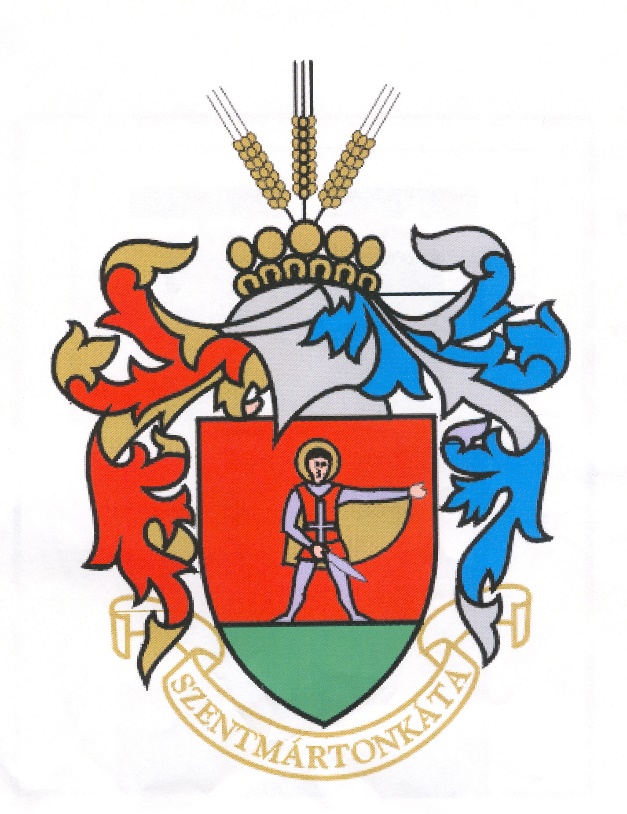 2016. április 28.Gazdaságfejlesztési és Innovációs  OP (GINOP)Versenyképes Közép-Magyarország OP (VEKOP)Intelligens Közlekedésfejlesztési OP (IKOP)Környezet és Energetikai Hatékonyság OP (KEHOP)„Vidékfejlesztés, halászat” OPIntézkedés címe:Sportcsarnok építéseFeltárt probléma(kiinduló értékekkel)Nincs megfelelő zárt helyiség és épület a településen sportolásraCélok -Általános megfogalmazás és rövid-, közép- és hosszú távú időegységekre bontásbanÁltalános cél: a gyermekek ne az utcán csellengjenek, otthon unatkozzanakRövid, középtávú cél: a tanulók hasznosan töltik el a nyári szabadidő egy részét.Hosszú távú cél: A tanulók biztonságban vannak, szervezett programokban vesznek részt, a szülők nyugodtan tudnak munkát vállalni.Tevékenységek(a beavatkozás tartalma) pontokba szedveA gyermekek életkorának megfelelő sportágak elsajátítása, vetélkedők szervezéseRésztvevők ésfelelősTelepülésfejlesztési és Oktatási Bizottság, Képviselő-testületPartnerekIskolák pedagógusaHatáridő(k) pontokba szedvefolyamatosEredményességi mutatók és annak dokumentáltsága, forrása(rövid, közép és hosszútávon), valamint fenntarthatóságaProgramba bevont gyermekek számaKockázatok és csökkentésük eszközeiNem megfelelő sportolási lehetőségCsökkentése: érdeklődésSzükséges erőforrásokHumánA mélyszegénységben élők és a romák helyzete, esélyegyenlősége vizsgálata során településünkönA mélyszegénységben élők és a romák helyzete, esélyegyenlősége vizsgálata során településünkönbeazonosított problémákfejlesztési lehetőségekAlacsony iskolázottság.Tájékoztatás hatékonyabbá tétele, facebookon, honlapon, helyi újságban helyi hirdetőtáblán való megjelentetés,családsegítő, védőnő bevonása.Nem minden munkanélküli regisztráltatja magát a Kormányhivatal Munkaügyi Osztályán. A központ Nagykátán található 8 km-re Szentmártonkátától, csak utazással érhető el.Az ügysegéd segítségével részletesebb és személyre szabott tájékoztatás.Az egészségügyi szolgáltatásokhoz való egyenlő esélyű hozzáférés.Szűrővizsgálatok fontosságának hangsúlyozása.A gyerekek helyzete, esélyegyenlősége vizsgálata során településünkönA gyerekek helyzete, esélyegyenlősége vizsgálata során településünkönbeazonosított problémákfejlesztési lehetőségekHH, HHH, SNI gyerekek magas arányban szakiskolában tanulnak továbbFelzárkóztatási programokHH, HHH, gyerekek körében magas a középiskolai lemorzsolódásFelzárkóztatási programokA nők helyzete, esélyegyenlősége vizsgálata során településünkönA nők helyzete, esélyegyenlősége vizsgálata során településünkönbeazonosított problémákfejlesztési lehetőségekA három éves kor alatti gyermekek nappali ellátása nem megoldott.Családi napközi létrehozásának az elősegítése.  Krízis helyzetben igénybe vehető szolgáltatásokTájékoztatásCsaládon belüli erőszak eseteiFelvilágosítás, tájékoztatás, segítésAz idősek helyzete, esélyegyenlősége vizsgálata során településünkönAz idősek helyzete, esélyegyenlősége vizsgálata során településünkönbeazonosított problémákfejlesztési lehetőségekIgényeknek megfelelő egészségügyi ellátás hiányaMegfelelő ellátásokhoz való hozzáférés lehetőségének elősegítéseA kor követelményének megfelelő, energiatakarékos, jól fűthető helyiség hiányaMegfelelő környezet biztosítása nyílászárók cseréjével és az épület külső szigetelésévelA fogyatékkal élők helyzete, esélyegyenlősége vizsgálata során településünkönA fogyatékkal élők helyzete, esélyegyenlősége vizsgálata során településünkönbeazonosított problémákfejlesztési lehetőségekKulturális, sport programokhoz való hozzáférés segítése.Az önkormányzat tulajdonában lévő kisbusz igénybevételévelKözszolgáltatásokhoz való hozzáférés segítése.Önkormányzati kisbusz igénybevétele. ABCDEFGHIJKIntézkedés sorszámaIntézkedés sorszámaAz intézkedés címe, megnevezéseA helyzetelemzés következtetéseiben feltárt esélyegyenlőségi probléma megnevezéseAz intézkedéssel elérni kívánt célA célkitűzés összhangja egyéb stratégiai dokumentumokkalAz intézkedés tartalmaAz intézkedés felelőseAz intézkedés megvalósításának határidejeAz intézkedés eredményességét mérő indikátor(ok)Az intézkedés megvalósításához szükséges erőforrások (humán, pénzügyi, technikai)Az intézkedés eredményeinek fenntarthatóságaEredmények/ VáltozásokI. A mélyszegénységben élők és a romák esélyegyenlőségeI. A mélyszegénységben élők és a romák esélyegyenlőségeI. A mélyszegénységben élők és a romák esélyegyenlőségeI. A mélyszegénységben élők és a romák esélyegyenlőségeI. A mélyszegénységben élők és a romák esélyegyenlőségeI. A mélyszegénységben élők és a romák esélyegyenlőségeI. A mélyszegénységben élők és a romák esélyegyenlőségeI. A mélyszegénységben élők és a romák esélyegyenlőségeI. A mélyszegénységben élők és a romák esélyegyenlőségeI. A mélyszegénységben élők és a romák esélyegyenlőségeI. A mélyszegénységben élők és a romák esélyegyenlőségeI. A mélyszegénységben élők és a romák esélyegyenlőségeI.1.I.1.A célcsoport közfoglalkoztatásban történő foglalkoztatásaA mélyszegénységben élőkre és romákra nagyobb figyelmet kell fordítani a közfoglalkoztatásban történő bevonása során.Általános: mélyszegénység enyhítéseRövid: életminőség javításaKözép: visszavezetés a munkáhozHosszú: a munka és a jobb életminőség kialakítása iránti igény megteremtése, visszalépés munkavállalók világábaRövidtávú közmunkaprogramokban részvétel.Startmunka-mintaprogramok szervezése 1 éves időtávokra (lehetőség szerint)célcsoport tagjai: mélyszegénységben élők, roma nemzetiségűekFelelős: Önkormányzatközmunkaprogram: folyamatosStartmunka mintaprogram: lehetőség szerintrésztvevők számatöbbszöri résztvevők számaHumánrésztvevők számatöbbszöri résztvevők számaA 2014.októberi választásokat követően a nagyközségben megalakult a Roma Nemzetiségi Önkormányzat.   I/2.I/2.Ellátásban való részvételA célcsoport nagy része a munkaügyi központnál nem regisztrál, ezért kiszorul az ellátások és a lehetőségek területérőlRövidtávon: felhívni a figyelmetKözéptávon és Hosszútávon: minden munkanélküli regisztráljon-felkutatni a munkanélkülieket-tájékoztatni a lehetőségekről (hirdetmények, szórólapok, személyes elbeszélgetés)-szükség szerint segítséget nyújtaniÖnkormányzatFelelős: Családsegítő és Gyermekjóléti Szolgálatfolyamatosregisztrációk növekedésének számahumánregisztrációk növekedésének számaSzentmártonkátán a nyilvántartott álláskeresők száma csökkenő tendenciát mutat. Mindeközben a közfoglalkoztatásban résztvevők száma jelentősen növekedett. I/3.I/3.Képzésalacsony a képzettség, ezért nehéz az elhelyezkedésRövidtávon: érdeklődés felkeltéseKözéptávon: önképzési igény kialakításaHosszútávon: részvétel képzési programon és az ismeret felhasználása a munkavállalók világában1. Tájékoztatás a lehetőségekről (szórólap, hirdetmény, személyes)2. felnőttképzési programokban való részvétel elősegítése (Munkaügyi központ által szervezett)felelős: Családsegítő és Gyermekjóléti SzolgálatFolyamatosprogramokon résztvevők számaHumán, technikaiprogramokon résztvevők számaA mélyszegénységben élők helyzetének javítása érdekében a munkaügyi központtal együttműködve, 2014. évben felnőtt oktatás keretében, alap kompetencia-képzésen 33 fő vett résztI/4.I/4.Bursa Hungarica ösztöndíj-pályázatszociálisan rászoruló családokban gyermekek továbbtanulási lehetőségei nem biztosítottakÁltalános cél: rászoruló gyermekek továbbtanulásának elősegítéseRövid, középtávú cél: a tanulás eredményeként szemléletmód változásHosszú távú cél: munkaerőpiacon nagyobb lehetőségPályázat kiírása testületi döntés alapján,Átruházott hatáskörben a pályázat kiírása, döntés a Szociális és Egészségügyi Bizottság hatáskörében,Lakosság tájékoztatása,pályázat kezeléseFelelős: Önkormányzatfolyamatos, évente egy alkalommalPályázat nyerteseinek számaHumánPénzügyi: költségvetési előirányzatPályázat nyerteseinek száma2014. évben 8 fő szociális rászorult részesült Bursa Hungarica ösztöndíj pályázatbanI/5.I/5.Hátrányos megkülönböztetés kiküszöbölése a munka világábanalacsony a képzettség, ezért nehéz az elhelyezkedésRövidtávon: érdeklődés felkeltéseKözéptávon: önképzési igény kialakításaHosszútávon: részvétel képzési programon és az ismeret felhasználása a munkavállalók világában1. Tájékoztatás a lehetőségekről (szórólap, hirdetmény, személyes)2. felnőttképzési programokban való részvétel elősegítése (Munkaügyi központ által szervezett)3./A hátrányok csökkentésefelelős: Családsegítő és Gyermekjóléti SzolgálatFolyamatosprogramokon résztvevők számaHumán, technikaiprogramokon résztvevők száma2014.december 1-jétől-2015. .március 31-ig mindösszesen 7 fő vett részt az alábbi képezéseken, 2 fő konyhai kisegítő, 2 fő házi betegápoló, 2 fő „c.” kategóriás gépjárművezető, 1 fő település karbantartó, a létszámból 4 fő volt nő. II. Gyermekek esélyegyenlőségeII. Gyermekek esélyegyenlőségeII. Gyermekek esélyegyenlőségeII. Gyermekek esélyegyenlőségeII. Gyermekek esélyegyenlőségeII. Gyermekek esélyegyenlőségeII. Gyermekek esélyegyenlőségeII. Gyermekek esélyegyenlőségeII. Gyermekek esélyegyenlőségeII. Gyermekek esélyegyenlőségeII. Gyermekek esélyegyenlőségeII. Gyermekek esélyegyenlőségeII/1.Nyári időszakban biztosítva legyen a gyermekek napközbeni ellátásaNyári időszakban biztosítva legyen a gyermekek napközbeni ellátásaNyári szünetben a gyermekeknek nincsenek biztosítva szabadidős, szervezett programok, rendezvényekÁltalános cél: a gyermekek ne az utcán csellengjenek, otthon unatkozzanakRövid, középtávú cél: a tanulók hasznosan töltik el a nyári szabadidő egy részét.Hosszú távú cél: A tanulók biztonságban vannak, szervezett programokban vesznek részt, a szülők nyugodtan tudnak munkát vállalni.A gyermekek életkorának megfelelő programok, vetélkedők, kirándulások.  SzervezéseOktatási, Kulturális, Ifjúsági és Sport Bizottság2014. június 14-től a nyári szünet egy részébenProgramba bevont gyermekek számaHumánProgramba bevont gyermekek számaA családsegítő szolgálat által 2014-ben és 2015-ben napközis tábor került megrendezésre a nyár folyamán a Szentmártonkátai Arany János Általános IskolábanII/2.A Szentmártonkátai lakcímmel rendelkező gyermekek tankönyv kedvezményben részesülnek, kirándulásokat anyagilag támogatja az önkormányzatA Szentmártonkátai lakcímmel rendelkező gyermekek tankönyv kedvezményben részesülnek, kirándulásokat anyagilag támogatja az önkormányzatAz iskola kezdés a családok számára jelentős anyagi gondot jelent.Általános cél: A gyermeket nevelő családok segítéseRövid távú, középtávú cél:Középtávú cél:Hosszú távú cél:Szociális és Egészségügyi Bizottság a képviselő-testület által biztosított forrásból – dönt évfolyamonként, hogy milyen összegű tankönyv támogatás nyújt a tanulóknak.Felelős: Önkormányzat2014. július hó és ezt követően folyamatosValamennyi tanuló tankönyve kifizetésre kerül.Költségvetési forrásValamennyi tanuló tankönyve kifizetésre kerül.A szociális és Egészségügyi Bizottság tanulónként 3.000,- Ft tankönyvtámogatást biztosítottII/3.Amennyiben az Önkormányzat anyagi helyzete lehetővé teszi, úgy az óvodás korú gyermekek és iskolai tanulók szaloncukrot kapnak karácsony alkalmából az önkormányzattól, az önkormányzat és intézményei és korlátolt felelősségű társaság dolgozóinak gyermekei mikuláscsomagban részesülnek.Amennyiben az Önkormányzat anyagi helyzete lehetővé teszi, úgy az óvodás korú gyermekek és iskolai tanulók szaloncukrot kapnak karácsony alkalmából az önkormányzattól, az önkormányzat és intézményei és korlátolt felelősségű társaság dolgozóinak gyermekei mikuláscsomagban részesülnek.A mélyszegénységben élő családokban a karácsonyi asztalra egyre kevesebb élelmiszer jut. Az Óvodás, iskolás korú gyermek részére nagy öröm és meglepetés, ha szaloncukrot kapnak karácsonyra.Az önkormányzat anyagi lehetőségeinek függvényében a dolgozók gyermekeit mikuláscsomaggal lepi meg.A gyermeke részére örömszerzés, felnőttként jóleső érzéssel gondolnak ezen eseményekre,történésekre.Felmérni az óvodáskorú, mindkettő iskolában az iskláskorú gyermekek számát , a dolgozók gyermekeinek számát és a költségvetésnek megfelelően megrendelni a szaloncukrokat, mikuláscsomagokat.Felelős: Önkormányzat, Óvoda, iskolákMunkáltatói jogkört gyakorlók2013. december 1. és ezt követően folyamatosGyermekek boldogságaKöltségvetési forrás,Gyermekek boldogságaMikulás csomag, és szaloncukor osztásII/4.A gyermekek esélyegyenlősége elősegítése érdekében az egészséges életmódra, sportra nevelés elősegítése.A gyermekek esélyegyenlősége elősegítése érdekében az egészséges életmódra, sportra nevelés elősegítése.A gyermekek egészségtelen étkezése, rendszeres sportolás hiánya.Rövid távú cél: a gyermekek egészséges táplálkozásra, fejlődésükre történő folyamatos odafigyelés.A konyhában elkészített ételek mennyiségének és minőségének figyelemmel kísérése.Rendszeres sportolási, mozgási lehetőségek biztosítása.Középtávú cél:Hosszú távú cél:Szakember bevonása az egészséges étkezés biztosítás érdekében.Sportolási lehetőségek fejlesztése,Részvevők: Szentmártonkátai Telelpülésüzemeltetési Kft. konyhája,Napköziotthonos Óvoda, Szentmártonkátai Arany János Általános Iskola, védőnő  Családsegítő és Gyermekjóléti SzolgálatOktatási ,Kulturális, Ifjúsági és Sport Bizottság,Jegyző,Polgármester2014. szeptember 1 és folyamatosIntézményi étkeztetés folyamatos ellenőrzése, sportolási lehetőségek bővülés, feltárt mozgásfejlődési, logopédiai problémákKöltségvetési forrás, személyi erőforrásIntézményi étkeztetés folyamatos ellenőrzése, sportolási lehetőségek bővülés, feltárt mozgásfejlődési, logopédiai problémákA gyermekek a jogszabályoknak megfelelő étkezést kapnak. II/5.Az óvodások és iskolai tanulók részére kirándulásokhoz az önkormányzat(anyagi lehetőségeinek függvényében) anyagi támogatást nyújt.Az óvodások és iskolai tanulók részére kirándulásokhoz az önkormányzat(anyagi lehetőségeinek függvényében) anyagi támogatást nyújt.A családok, anyagi helyzetük miatt, nem viszik el a gyerekeket kirándulni, így azok nem ismerhetik meg hazánk tájait, az ott élő embereket, szokásaikat.Lehetőséget adni hazánk természeti szépségeinek megismerésére.Rt. Élményszerzés. Kt.: kiegészítő információk, a gyerekek ismerjék meg hazánk tájait. Ht. Ismeretbővítés, érzelmi- és értelmi képességek fejlesztése.1. A keretösszeg biztosítása a költségvetésben.2. Óvodai, iskolai csoportok részére az összeg biztosítása.3. Vezető óvónő, csoportvezető óvónők, igazgatónő és   osztályfőnökök kirándulási tervet készítenek, amely alapján történik a pénz felhasználása.4. A gyerekek felkészítése a kirándulásra. Megfigyelési szempontok, a helyszín nevezetességei, stb.5. A gyerekek visszajelzései az élményekről.Önkormányzat, Pénzügyi bizottság, óvoda vezetője, iskola igazgatójaPénz biztosítása (költségvetés) március 1.Kirándulási terv készítés április 15.Pénz átvétele az intézmények részéről április 30. vagy május 15.Kirándulás megvalósítása június 30.HumánSzélesedik a gyerekek látóköre.Gazdagodik érzelemviláguk.Bővül ismeretanyaguk.Megvalósul a hazaszeretetre nevelés.Az önkomrányzat a táboroztatáshoz anyagi támogatást nyújtIII. Idősek esélyegyenlőségeIII. Idősek esélyegyenlőségeIII. Idősek esélyegyenlőségeIII. Idősek esélyegyenlőségeIII. Idősek esélyegyenlőségeIII. Idősek esélyegyenlőségeIII. Idősek esélyegyenlőségeIII. Idősek esélyegyenlőségeIII. Idősek esélyegyenlőségeIII. Idősek esélyegyenlőségeIII. Idősek esélyegyenlőségeIII. Idősek esélyegyenlőségeIII/1.Idősek bevonása a helyi közösségi életbeIdősek bevonása a helyi közösségi életbeIdősek egyedül, magányosan élnek, nem szívesen mennek közösségekbeKimozdítani a magányosan, egyedül élő embereket, és be kell vonni a helyi közösségi életbe. Meg kell ismertetni őket a település civil szervezeteivel, ahol ők dönthetik el, hogy melyik szervezet programja a legmegfelelőbb számukra.Több olyan közösségi programot kell szervezni, ahová az idős emberek is el tudnak jönni.1. Magányos idős emberek felkutatása.2. A közösségi életbe való bekapcsolódás lehetőségeivel való megismertetés3. Civil szervezetekbe történő bekapcsolódásIdősekSzociális bizottságFolyamatosCsökken vagy megszűnik az idősek magányosságCivil szervezetek létszáma növekszikHumánCsökken vagy megszűnik az idősek magányosságCivil szervezetek létszáma növekszikA nyugdíjasok aktívan részt vesznek Kele Sándorné alpolgármester asszony által szervezett színházi előadásokon. III/2.Nyugdíjas klubok anyagi támogatásaNyugdíjas klubok anyagi támogatásaA Nyugdíjas kluboknak , a tagdíjon kívül, nincs rendszeres bevétele. Tevékenységük ellátásához anyagi forrásokra van szükségük.Az idős emberek számára olyan programlehetőségek biztosítása, mely hozzájárul a szabadidő hasznos eltöltéséhez, országjáró kirándulások megszervezéséhez.1./ Az Önkormányzat Képviselő-testülete éves költségvetésében, a lehetőségekhez mérten, összeget biztosít a civil szervezeteknek.2./ A Nyugdíjas klub éves programjában megjelöli a célt, melyhez igénybe kívánja venni a támogatást.3./ A támogatás felhasználása után beszámol és elszámol az Önkormányzat felé.Szentmártonkáta Nagyközség Önkormányzat Képviselő-testülete, Pénzügyi- és Oktatási Bizottság, Nyugdíjas klubok1./ Nagyközség Önkormányzat költségvetése minden év március 1.2./ Nyugdíjas klub igényének benyújtása célmegjelöléssel: április 30.3./ Elszámolás és beszámolás szeptember 30.1./ Rövid távú: Élményekben gazdag tevékenység biztosítása. Dokumentálás fényképekkel.2./ Közép távú:Szórakozási lehetőség biztosítása. Gazdagodik látásmódjuk3./ Hosszú távú: Nő a Nyugdíjas klub mozgástere.Humán1./ Rövid távú: Élményekben gazdag tevékenység biztosítása. Dokumentálás fényképekkel.2./ Közép távú:Szórakozási lehetőség biztosítása. Gazdagodik látásmódjuk3./ Hosszú távú: Nő a Nyugdíjas klub mozgástere.Az önkomrányzat minden évben az anyagi helyzetét mérten anyagi támogatásban részesíti a civil szervezeteket. III/3.Idősek napjának megünnepléseIdősek napjának megünnepléseFelgyorsult, rohanó világunkban kevés megbecsülést kapnak az idősekNem megfelelő az idősekre való odafigyelés.Idős emberek iránti tiszteletadás. Érezzék az idős állampolgárok, hogy a település megbecsüli, odafigyel rájuk.1./ Rövid távú: Az Idősek napján műsorral köszöntjük az időseket.2./ Középtávú:Kiszámítható időpont, program.3./ Hagyományteremtés az idősek megbecsülésére.1./ Az Önkormányzat költségvetésében forrást biztosít az ünnepség megszervezésére.2./Az Oktatási, Kulturális- és Sport Bizottság és a Polgármesteri Hivatal megszervezi az ünnepséget.- Felkéri az Aprajafalva Óvodát, az Arany János Általános Iskolát valamint a Székely József Református Iskolát, hogy a gyerekek közreműködésével adjanak ünnepi műsort.-  Fellépőt vagy fellépőket szerződtet, akik szórakoztató műsort adnak az időseknek. (magyar nóta, cigánydalok, operettek, stb.)3./ Az idősek vendéglátása: pogácsa, sütemények, üdítők, ásványvíÖnkormányzat Képviselő-testületePolgármesteri HivatalOktatási, Kulturális és Sport Bizottság1./ Költségvetésben forrás biztosítása minden év március 1.2./A közreműködő partnerek felkérése minden év augusztus 30.3./ Közreműködő fellépő szerződtetése minden év szeptember 15.4./ Az ünnepség megrendezése: 2014. október 5., és minden év október 5.-e.Nő az idős emberek elégedettsége.Rövid távú: Érzik megbecsülésüket, ezáltal jobb a közérzetük.Közép távú: Kialakul a gyerekekben is az idősek iránti tisztelet.Hosszú távú: megvalósul a hagyományápolásFenntarthatóság biztosítása: ha az Önkormányzat anyagi támogatása mellett más forrást is biztosítunk. Például: alapítványok, vállalkozók.Humán.Nő az idős emberek elégedettsége.Rövid távú: Érzik megbecsülésüket, ezáltal jobb a közérzetük.Közép távú: Kialakul a gyerekekben is az idősek iránti tisztelet.Hosszú távú: megvalósul a hagyományápolásFenntarthatóság biztosítása: ha az Önkormányzat anyagi támogatása mellett más forrást is biztosítunk. Például: alapítványok, vállalkozók.Minden évben megrendezésre kerül az Idősek Világnapja megrendezéseIII/4.90 éven felüli, szépkorú állampolgárok köszöntése, emléklap és ajándék átadása90 éven felüli, szépkorú állampolgárok köszöntése, emléklap és ajándék átadásaFelgyorsult, rohanó világunkban kevés megbecsülést kapnak az idősekNem megfelelő az idősekre való odafigyelés.Idős emberek iránti tiszteletadás. Érezzék az idős állampolgárok, hogy a település megbecsüli, odafigyel rájuk.1./ Rövid távú: Az Idősek napján műsorral köszöntjük az időseket.2./ Középtávú:Kiszámítható időpont, program.3./ Hagyományteremtés az idősek megbecsülésére.1./ Az Önkormányzat költségvetésében forrást biztosít az ünnepség megszervezésére.2./ Polgármesteri Hivatal megszervezi az ünnepséget. Polgármester és Jegyző átadja az ajándékot. Aki nem tud eljönni az ünnepségre, annak a lakásán - előzetes bejelentés alapján - történik a köszöntés.3./ Az idősek köszöntéséről fénykép készül, melyet a faluújságban megjelentetünk.Önkormányzat Képviselő-testületePolgármesteri HivatalOktatási, Kulturális és Sport Bizottság1./ Költségvetésben forrás biztosítása minden év március 1.2./A közreműködő partnerek felkérése minden év augusztus 30.3./ Közreműködő fellépő szerződtetése minden év szeptember 15.4./ Az ünnepség megrendezése: 2014. október 5., és minden év október 5.-e.Nő az idős emberek elégedettsége.Rövid távú: Érzik megbecsülésüket, ezáltal jobb a közérzetük.Közép távú: Kialakul a fiatalabb generációban is az idősek iránti tisztelet.Hosszú távú: megvalósul a hagyományápolásFenntarthatóság biztosítása: ha az Önkormányzat anyagi támogatása mellett más forrást is biztosítunk. Például: alapítványok, vállalkozók.Humán.Nő az idős emberek elégedettsége.Rövid távú: Érzik megbecsülésüket, ezáltal jobb a közérzetük.Közép távú: Kialakul a fiatalabb generációban is az idősek iránti tisztelet.Hosszú távú: megvalósul a hagyományápolásFenntarthatóság biztosítása: ha az Önkormányzat anyagi támogatása mellett más forrást is biztosítunk. Például: alapítványok, vállalkozók.Elégedettek az idős emberekIII/5.Idősek informatika képzéseIdősek informatika képzéseFelgyorsult, rohanó világunkban egyre gyorsabb az információáramlás. Szükség van az internet használatára ,bizonyos tájékozottság megszerzéséreKépessé kell tenni az idős embereket a számítógép használatára.1./ Rövid távú: Elfogadják az elektronikus információáramlást.2./ Középtávú: Megismerkednek az internet előnyeivel, az elektronikus levelezéssel és annak hasznosságával.3./ Az idősek rendszeres számítógép-használók lesznek.1./ A Szabó Magda Könyvtár és Teleház meghirdeti az idősek számára a számítógép megismerésének lehetőségét.2./Propaganda kifejtése az idősek meggyőzésére, mely szerint ők is elsajátíthatják az informatikai ismereteket.- A nyugdíjas klubokban is ismertetjük az idősekkel a Teleház lehetőségeit.-  Érdekes, vonzó felkészítés megtartása3./ Az idős emberek birtokolják a legszükségesebb ismereteket az internet használatáhozÖnkormányzat Képviselő-testületeSzabó Magda Könyvtár és TeleházOktatási, Kulturális és Sport Bizottság1./Minden év januárjában a Szabó Magda Könyvtár és Teleház meghirdeti az idősek számára a számítástechnikai tanfolyamot2./Ezzel párhuzamosan propaganda kifejtése a számítástechnikai ismeretek elsajátítására.3./ Minden év márciusától számítógép- és internet-használat megismertetése az idősekkel.Nő az idős emberek elégedettsége.Rövid távú: Nő számítástechnikai ismeretük, ezáltal jobb a közérzetük.Közép távú: Nő az információáramlás,.Hosszú távú:  nő az idősek tájékozottságaFenntarthatóság biztosítása: Szabó Magda Könyvtár és Teleház éves programja, számítástechnikában, internet-használatban jártas egyének bevonása.Humán.Nő az idős emberek elégedettsége.Rövid távú: Nő számítástechnikai ismeretük, ezáltal jobb a közérzetük.Közép távú: Nő az információáramlás,.Hosszú távú:  nő az idősek tájékozottságaFenntarthatóság biztosítása: Szabó Magda Könyvtár és Teleház éves programja, számítástechnikában, internet-használatban jártas egyének bevonása.folyamatos, szervezés alatt az ingyenes oktatásIV.Nők esélyegyenlőségeIV.Nők esélyegyenlőségeIV.Nők esélyegyenlőségeIV.Nők esélyegyenlőségeIV.Nők esélyegyenlőségeIV.Nők esélyegyenlőségeIV.Nők esélyegyenlőségeIV.Nők esélyegyenlőségeIV.Nők esélyegyenlőségeIV.Nők esélyegyenlőségeIV.Nők esélyegyenlőségeIV.Nők esélyegyenlőségeIV/1.egészséges édesanyákegészséges édesanyákA kisgyermekkel otthon lévő anyukák könnyen elszigetelődnek, emiatt mentális illetve egyéb betegségei is kialakulhatnak.Rövid és Középtávú cél: Az otthonlévő édesanyák lelki és fizikai egészségének megőrzése.Hosszú távú cél: Az egészséges édesanya feladataiban könnyebben helyt tud állni.1. Közösségi programok szervezése (baba-mama börze)2. szűrőprogramok szervezése (egészségnap)3. folyamatos védőnői nyomonkövetésvédőnőkCsaládsegítő és Gyermekjóléti SzolgálatFolyamatosA programokon résztvevők számaHumánTechnikai: helyiség biztosításaA programokon résztvevők számafolyamatos, de nincs sok érdeklődőIV/2.Nők foglalkoztatottságának növelésNők foglalkoztatottságának növelésA nők foglalkoztatottsága jelentősen alacsonyRövid: beazonosítani a problémátKözép: programok kialakulása: - gyermekek napközbeni ellátásnak növeléseHosszú: nők foglalkoztatása arányban legyen a férfiakévalÓvodai férőhelyek felmérése, intézmények bővítése, képzések beindítása, vállalkozók bevonása, távmunka, intézmények nyitva tartásaÖnkormányzat, intézmények, szülők, helyi vállalkozók, bölcsőde, óvoda, családsegítő szolgálatFelmérés 2 hónapcsaládi napközi fél évszülői felügyelet kialakítása, képzés 1 évférőhelyek kialakítása 5 év- Munkaügyi Központ adatai alapján- nyertes pályázatok száma- bölcsőde, óvoda férőhelyek számaPénzügyi, humán- Munkaügyi Központ adatai alapján- nyertes pályázatok száma- bölcsőde, óvoda férőhelyek számaCsaládi napközi megvalósítására együttműködési megállapodást kötött a Hunci Manci Kft.-évelIV/3.Egészségnap megszervezése a nők részéreEgészségnap megszervezése a nők részéreA nők egyre kevesebben járnak el szűrővizsgálatokraJavuljon a nők egészségügyi tájékozottsága. Minél többen vegyenek részt szürővizsgálaton.Rövidtávú: nőjön a szűrővizsgálaton résztvevők száma.Középtávú: Csökken a megbetegedések száma.Hosszútávú: Erősödik a nők egészségtudatos magatartása. Rendszeres lesz a szűrővizsgálat.1./ Felvilágosító munka a szűrővizsgálatok jelentőségéről.2./ Tájékoztató előadás a női betegségek korai és késői felismeréséről.3./ A nőket érintő legfontosabb szűrés megszervezése a településen.4./Nyilvánosságra hozható eredmények közlése az akció eredményessége érdekében.Védőnő, orvosok, egészségügyi dolgozók, egyéb vállalkozó szellemű aktivisták.1. Felvilágosító munka március 31-ig.2. Előadás szervezése a női betegségekről április hónap3. Szűrővizsgálat megszervezése a településen május hó és október hónapban.Növekszik a nők egészségtudatok magatartása. Csökken a megbetegedések száma. Statisztikai kimutatás az eredményességről.Rövidtávú: több nő vesz részt felvilágosító előadáson, ezáltalközéptávú: nő a szűrővizsgálaton részt vevők száma.Hosszútávú: Csökken a megbetegedések száma.Fenntarthatóság: Önkormányzat anyagi forrást biztosít a szakorvosi szűrési vizsgálatokra.HumánNövekszik a nők egészségtudatok magatartása. Csökken a megbetegedések száma. Statisztikai kimutatás az eredményességről.Rövidtávú: több nő vesz részt felvilágosító előadáson, ezáltalközéptávú: nő a szűrővizsgálaton részt vevők száma.Hosszútávú: Csökken a megbetegedések száma.Fenntarthatóság: Önkormányzat anyagi forrást biztosít a szakorvosi szűrési vizsgálatokra.folyamatosIV/4.Anoním telefonos védőnői szolgálatAnoním telefonos védőnői szolgálatSok fiatal nőnél hiányzik a megfelelő szexuális felvilágosításAzoknak a nőknek, akiknek szüksége van segítségre, de szégyellnek nyiltan  beszélni róla, anoním telefonos tanácsadó szolgálat működne.Rövidtávú cél: biztos pont a bajbanKözéptávú: kialakul a bizalom a bajba került nők és az anoním telefonos szolgálat között.Hosszútávú: Növekszik a nők tudatos viselkedése1. A településen sok fiatal nőnek szüksége van tanácsadásra, esetleg szexuális felvilágosításra.2. Létrehozunk egy olyan szolgálatot, amely hetente egyszer (sürgős esetben ezen túl is) telefonos szolgálattal áll a nők rendelkezésére. Mivel kényes témákban is  kérhetnek tanácsot, felvilágosítást az arra rászoruló nők, így anoním módon is megtehetik azt.3. Ez a szolgálat egy biztos pont a rászorulóknak.Védőnők, orvosok, Önkormányzat Szociális Bizottsága1. Önkormányzat költségvetésében biztosít a megvalósításhoz anyagi fedezetet. Minden év március 1. (költségvetés)2. Eszközbeszerzés (telefonbeszerzés) március 16.3. Személyi feltétel biztosítása március 16.4. Szolgálat beindítása április 1.Nől a nők egészségtudatos magatartása. Nő önbizalmuk.rövidtávú: nő a nők nyitottságaközéptávú: nő a bizalmuk, mert van egy biztos pont, ahová fordulhatnakhosszútávú: nő a nők egészségtudatos magatartásaHumánNől a nők egészségtudatos magatartása. Nő önbizalmuk.rövidtávú: nő a nők nyitottságaközéptávú: nő a bizalmuk, mert van egy biztos pont, ahová fordulhatnakhosszútávú: nő a nők egészségtudatos magatartásaVédőnői Szolgálat végziABCDEFGHIJKIntézkedés sorszámaAz intézkedés címe, megnevezéseA helyzetelemzés következtetéseiben feltárt esélyegyenlőségi probléma megnevezéseAz intézkedéssel elérni kívánt célA célkitűzés összhangja egyéb stratégiai dokumentumokkalAz intézkedés tartalmaAz intézkedés felelőseAz intézkedés megvalósításának határidejeAz intézkedés eredményességét mérő indikátor(ok)Az intézkedés megvalósításához szükséges erőforrások (humán, pénzügyi, technikai)Az intézkedés eredményeinek fenntarthatóságaEredmények/ VáltozásokV. Fogyatékkal élők esélyegyenlőségeV. Fogyatékkal élők esélyegyenlőségeV. Fogyatékkal élők esélyegyenlőségeV. Fogyatékkal élők esélyegyenlőségeV. Fogyatékkal élők esélyegyenlőségeV. Fogyatékkal élők esélyegyenlőségeV. Fogyatékkal élők esélyegyenlőségeV. Fogyatékkal élők esélyegyenlőségeV. Fogyatékkal élők esélyegyenlőségeV. Fogyatékkal élők esélyegyenlőségeV. Fogyatékkal élők esélyegyenlőségeV/1.A célcsoport bevonása a közösségi életbe, A Tápiómenti Mozgáskorlátozott Egyesülettel rendszeres kapcsolattartásA fogyatékkal élők kisebbségi érzése. Nehezen vonhatók be a közösségi életbe.A fogyatékkal élők nagyobb bevonása a település közösségi életébe.1. Rövidtávon: Kapcsolattartás kiszélesítése, rendszeressé tétele.2. Középtávon: Közös programok szervezése. Fogyatékkal élők önbizalmának erősítése.3. Szemléletváltás a fogyatékkal élőkkel kapcsolatosan.1./ Rendszeres kapcsolattartás a Tápiómenti Mozgáskorlátozott Egyesülettel, melynek kapcsán kölcsönös bizalom alakul ki.2./ A fogyatékkal élők fokozatos bevonása a közösségi életbe.3./ Megteremteni annak lehetőségét, hogy fogyatékkal élők és nem fogyatékkal élők közös, bizalom elvén működő hosszútávú együttműködést alakítsanak ki.Önkormányzat Szociális BizottságaTápiómenti Mozgáskorlátozott EgyesületFolyamatosRövidtávú: Nő a fogyatékkal élők önbizalma, erősödik hitük a nem fogyatékkal élők iránt.Középtávú:  Nő a közéletben résztvevő fogyatékkal élők száma.Hosszútávú: Nő a fogyatékkal élők közéleti szerepe.HumánRövidtávú: Nő a fogyatékkal élők önbizalma, erősödik hitük a nem fogyatékkal élők iránt.Középtávú:  Nő a közéletben résztvevő fogyatékkal élők száma.Hosszútávú: Nő a fogyatékkal élők közéleti szerepe.A településen az összes intézmény akadálymentesített.V/2.Mozgáskorlátozottak részére a könyvtár melletti kondi parkban, mozgási –sportolási lehetőség biztosítása pályázat útján.  A fogyatékkal élők  elégtelen sportolási lehetőségeCél: a sportolási lehetőségek biztosítása. A sport ne csak az egészségesek kiváltsága legyen.Rövidtávú: A fogyatékkal élők önbizalmának növelése, hogy merjenek próbálkozni a sporttal.Középtávú:  Sportolási szemlélet kialakítása. Igényfelkeltés, hogy a sport hozzátartozik az egészség megőrzéséhez.Hosszútávú:  A sport, mint egészséges tevékenység a fogyatékkal élők mindennapi élet részévé válik.1./ A könyvtár melletti területen kondi-park kialakítása.2./ Eszközökkel történő ellátása pályázat útján.3./ A sporteszközök összeválogatása annak megfelelően, hogy ne csak az egészségesek, hanem a fogyatékkal élők is használni tudják.Önkormányzat, WorkoutFolyamatosRövidtávú:  a kondi-park növeli a fogyatékkal élők önbizalmát,Középtávú:  hozzájárul a lakosok szemléletváltásához, hogy a sport minden ember számára elérhető és fontos.Hosszútávú: kialakul az igény a sportolásra.Humán, anyagi, technikaiRövidtávú:  a kondi-park növeli a fogyatékkal élők önbizalmát,Középtávú:  hozzájárul a lakosok szemléletváltásához, hogy a sport minden ember számára elérhető és fontos.Hosszútávú: kialakul az igény a sportolásra.folyamatosV/3.Mozgáskorlátozott civil szervezet anyagi támogatásaMozgáskorlátozott civil szervezet anyagi támogatásaKevés a civil szervezet bevételeA fogyatékkal élőket tömörítő civil szervezet anyagi támogatásaRövidtávú:  közvetlen anyagi segítség nyújtása a mindennapi kiadásokhoz.Középtávú: egyre több rendezvényt tudnak megszervezni a támogatások segítségével.Hosszútávú: Biztos pontot jelent az anyagi támogatás. Egyre több hagyományos rendezvény valósul meg.1./ Önkormányzat Képviselő-testülete eves költségvetésében biztosítja a keretösszeget.2./ A civil szervezet célmegjelöléssel bejelenti igényét a támogatásra.3./ A támogatási összeg átutalása.4./ Beszámoló-készítés a támogatás felhasználásáról.Önkormányzat Képviselő-testülete, Pénzügyi Bizottság, Szociális Bizottság1./ Költségvetés: minden év március 1.2./ Igénybejelentés: minden év április3./ Beszámoló az összeg felhasználásáról: szeptember1./ Rövidtávú: A támogatással nőnek a civil szervezet lehetőségei.2./Középtávú: Anyagi biztonságot jelent3./Nő a rendezvények számaHumán, anyagi1./ Rövidtávú: A támogatással nőnek a civil szervezet lehetőségei.2./Középtávú: Anyagi biztonságot jelent3./Nő a rendezvények számaAz önkomrányzat minden évben anyagi támogatást nyújt a TÁME-nek.V/3.Fogyatékkal élők ingyenes hozzájuttatása a könyvtári - teleházi szolgáltatáshozA fogyatékkal élők élethelyzetét több körülmény is nehezítiCél: a fogyatékkal élőket hozzásegíteni a könyvtári szolgáltatáshoz, valamint az informatika- és internethasználathoz.Rövidtávú: tájékoztatás a lehetőségekrőlKözéptávú:  a szolgáltatások igénybevételének biztosításaHosszútávú: a szolgáltatások kiterjesztése, esélyteremtés növelése.1./ A fogyatékkal élők tájékoztatása a szolgáltatások ingyenes használatáról.2./ Tájékoztatás a könyvtár és teleház szolgáltatásairól.3./ A könyvtári kölcsönzés igénybevételének biztosítása4./ Számítógépek biztosítása internethasználattal5./ A teleház egyéb szolgáltatásainak biztosításaSzabó Magda Nagyközségi Könyvtár- és TeleházÖnkormányzatOktatási, Kulturális- és Sport BizottságFolyamatosRövidtávú: Nő a mozgáskorlátozottak olvasottsága, informatikai tájékozottsága.Középtávú: Csökken a fogyatékkal élők elszigeteltségeHosszútávú: Nő a könyvtár és teleház látogatottságaHumán, technikaiRövidtávú: Nő a mozgáskorlátozottak olvasottsága, informatikai tájékozottsága.Középtávú: Csökken a fogyatékkal élők elszigeteltségeHosszútávú: Nő a könyvtár és teleház látogatottságafolyamatos, nőtt a teleház látogatásaV/5.Mozgáskorlátozottak részére sportnap megrendezéseIgény mutatkozott területi sportnap megrendezéséreSzínvonalas, eseményekben, mozgás- és sporttevékenységekben gazdag, változatos nap megszervezése területi szinten.Rövidtávú: a program megtervezése, résztvevők megjelöléseKözéptávú: a programoknak megfelelő személyi- és tárgyi feltételek biztosítása.Hosszútávú: hagyományteremtés és hagyományápolás a program megvalósítása során.1./ Sportnap programjának elkészítése.2./ A programban részt vevő személyek felkérése.3./ A sportjátékokhoz eszközök beszerzése.4./ Versenyek meghirdetése.5./ Program lebonyolítása6./ EredményhirdetésÖnkormányzat, TÁME1./ Minden év március 1. költségvetés2./ Igény benyújtása: április 30.3./ Beszámoló a program megvalósításáról: szeptember 30.Rövidtávú: nő a programok számaKözéptávú: Csökken a fogyatékkal élők magányosságaHosszútávú: a rendszeres sportnap rendezése hagyományt teremt.Humán, anyagiRövidtávú: nő a programok számaKözéptávú: Csökken a fogyatékkal élők magányosságaHosszútávú: a rendszeres sportnap rendezése hagyományt teremt.Az önkormányzat biztosítja a Szentmártonkátai Arany János Általános Iskola területét a sportnap megrendezéséreNÉVHEP részeiHEP részeiHEP részeiHEP részeiHEP részeiHEP részeiHEP részeiHEP részeiHEP részeiHEP részeiAláírás12345678910Szentmártonkátai Arany János Általános Iskola Nagygyörgyné Misi Erika R É T ER É T ER É T ER É T ER É T ER É T ER É T ER É T ER É T ER É T ESzékely József Református Általános Iskola Simonné Bozsik AnikóR É T ER É T ER É T ER É T ER É T ER É T ER É T ER É T ER É T ER É T ESzentmártonkátai Aprajafalva Óvoda Hajnal EtelkaR É T ER É T ER É T ER É T ER É T ER É T ER É T ER É T ER É T ER É T ESzabó Magda Nagyközségi Könyvtár és TeleházR É T ER É T ER É T ER É T ER É T ER É T ER É T ER É T ER É T ER É T EVédőnő Csizmadia CsillaR É T ER É T ER É T ER É T ER É T ER É T ER É T ER É T ER É T ER É T ESzentmártonkátai Polgármesteri Hivatal Család- és gyemekjóóléti Szolgálat Tomborné Szőllősi ZsuzsannaR É T ER É T ER É T ER É T ER É T ER É T ER É T ER É T ER É T ER É T EPetőfi Klub Tóth AndrásnéR É T ER É T ER É T ER É T ER É T ER É T ER É T ER É T ER É T ER É T ENyugdíjas Klub Lesti BertalanR É T ER É T ER É T ER É T ER É T ER É T ER É T ER É T ER É T ER É T ETÁME Zombori GáborR É T ER É T ER É T ER É T ER É T ER É T ER É T ER É T ER É T ER É T E